Доклад пленума Межправительственной научно-политической платформы по биоразнообразию и экосистемным услугам о работе ее десятой сессии	I.	Открытие сессииС 28 августа по 2 сентября 2023 года во Всемирном центре конференций в Бонне (Германия) состоялась десятая сессия Пленума Межправительственной научно-политической платформы по биоразнообразию и экосистемным услугам (МПБЭУ).После музыкального выступления сессию в 10:00 открыла Председатель МПБЭУ Ана Мария Эрнандес Салгар, которая приветствовала участников.Со вступительными заявлениями выступили Анн Ларигодери, Исполнительный секретарь МПБЭУ, Кайл Поуис Уайт, посланник по науке в области знаний коренных народов, Соединенные Штаты Америки, Беттина Хоффман, статс-секретарь Федерального министерства окружающей среды, охраны природы, ядерной безопасности и защиты прав потребителей Германии, Ханс Турструп, руководитель секции сетевого взаимодействия программы «Человек и биосфера» Организации Объединенных Наций по вопросам образования, науки и культуры (ЮНЕСКО), который выступил от имени четырех организаций системы Организации Объединенных Наций, поддерживающих МПБЭУ, а именно Продовольственной и сельскохозяйственной организации Объединенных Наций (ФАО), Программы развития Организации Объединенных Наций (ПРООН), Программы Организации Объединенных Наций по окружающей среде (ЮНЕП) и ЮНЕСКО; а также Председатель МПБЭУ.В своем заявлении г-жа Ларигодери, приветствуя участников десятой сессии Пленума, напомнила о событиях, произошедших после девятой сессии, включая принятие Куньминско-Монреальской глобальной рамочной программы в области биоразнообразия Конференцией Сторон Конвенции о биологическом разнообразии на ее пятнадцатом совещании, состоявшемся в декабре 2022 года. МПБЭУ стала важнейшим источником знаний для новой рамочной программы и будет также играть важную роль в ее реализации. На текущем совещании будут рассмотрены просьбы Конференции Сторон о проведении новых работ в рамках МПБЭУ, а также запросы членов МПБЭУ, материалы и предложения, поступившие от заинтересованных сторон. Кроме того, два доклада об оценке, одобренных на девятой сессии Пленума – по вопросам разнообразных ценностей и оценки природы и по вопросам устойчивого использования диких видов – уже начали использоваться при разработке политики. Например, Конференция Сторон Конвенции о международной торговле видами дикой фауны и флоры, находящимися под угрозой исчезновения, рассматривает последнюю оценку, а на своем двадцатом совещании в 2025 году официально рассмотрит основанные на ней рекомендации. Аналогичным образом Вспомогательный орган по научным, техническим и технологическим консультациям Конвенции о биологическом разнообразии на своем двадцать пятом совещании подготовит для рассмотрения Конференцией Сторон на ее шестнадцатом совещании рекомендации, касающиеся использования этих двух докладов, а также доклада об инвазивных чужеродных видах, который будет рассматриваться на текущем совещании. Кроме того, после девятой сессии МПБЭУ совместно с Межправительственной группой экспертов по изменению климата была присуждена Премия Фонда Гюльбенкяна 2022 года за гуманизм – за достижения в области биоразнообразия и изменения климата. Кроме того, в ней появились 4 новых члена, общее число которых достигло 143.В заключение г-жа Ларигодери поблагодарила всех, кто внес вклад в работу МПБЭУ после окончания предыдущей сессии, а также всех, кто участвует в работе текущей сессии. Она выразила признательность детскому и молодежному хору из Бонна и его дирижеру Екатерине Клевиц за музыкальное выступление, правительству США за организацию сессии, а также правительству Германии за постоянную помощь в размещении секретариата МПБЭУ. Она пожелала участникам успешно провести совещание.В своем выступлении г-н Поуис Уайт пояснил, что он является гражданином США – страны, принимающей десятую сессию, а также зарегистрированным членом организации «Граждане нации Потаватоми» – коренного народа, имеющего давние традиции сохранения окружающей среды. Племенные народы, подобные этому, создали в своих общинах точные системы знаний коренного и местного населения, включающие надежные институты, занимающиеся вопросами экспертной и общинной оценки, методы архивирования и передачи знаний, а также стратегии использования знаний коренного и местного населения для обоснования управления и политики. Они организовали учреждения по вопросам природных ресурсов и экологии, сотрудники которых имеют научную квалификацию. Эти сотрудники проводят исследования в соответствии с принятыми в науке стандартами, используя научно обоснованные методы охраны природы и адаптации к изменению климата, публикуют работы в научных журналах и находят возможности для того, чтобы оказывать помощь в получении научных степеней студентам из своих сообществ. Для коренных народов и местных общин крайне важно иметь возможность внедрять эти системы знаний. Данный процесс не ограничивается простым предоставлением консультаций, включением коренных народов в другие системы или реагированием на просьбы о предоставлении материалов. Внедрение такой системы требует укрепления учебных и исследовательских организаций, которые готовят молодых ученых из числа представителей коренных народов, развития форм проводимой коренными народами экспертной оценки, повышения эффективности программ контроля и природоохранных учреждений, находящихся под управлением коренных народов, а также повышения статуса коренных народов в качестве региональных участников и лидеров природоохранных движений и программ.Г-н Поуис Уайт рассказал о многочисленных докладах и рекомендациях по данному вопросу, регулярно выпускаемых правительством его страны, в том числе о докладе «Статус племен и изменение климата», в котором описаны многочисленные проекты и программы, осуществляемые под руководством коренных народов и касающиеся тех же вопросов, как те, которыми занимается МПБЭУ – например, опылители и инвазивные виды, «Руководство по знаниям коренных народов для федеральных министерств и ведомств», в котором уделяется особое внимание институционализации знаний коренных народов в различных аспектах деятельности федеральных организаций, включая исследования и нормотворчество, а также Национальная климатическая оценка США, в которую с 2000 года включается глава о племенах и коренных народах, подготовленная авторским коллективом, состоящим в основном из ученых и носителей знаний коренных народов. В течение многих лет природоохранная деятельность племен осуществляется в условиях ограниченного бюджета и вынуждена зависеть от усилий низовых организаций и местных общин. Вместе с тем правительство Соединенных Штатов обещало выделить беспрецедентные финансовые средства и разработать политику, направленную на поддержку программ племенных народов в области охраны природы, энергетики, защиты окружающей среды и адаптации к изменению климата.В заключение он сообщил, что Государственный департамент Соединенных Штатов Америки проведет на текущей сессии два дискуссионных заседания по вопросам, касающимся знаний коренного и местного населения, с целью обмена идеями о том, как МПБЭУ может усовершенствовать свой текущий подход и как расширить участие в МПБЭУ различных коренных народов, наделенных постоянными руководящими функциями, для того чтобы и далее уделять в работе платформы должное внимание ценностям, методам и процессам коренных народов.В своем вступительном слове г-жа Хоффман приветствовала участников в Бонне. Говоря о принятии Куньминско-Монреальской глобальной рамочной программы в области биоразнообразия как о важной вехе в деле защиты биоразнообразия, она отметила, что сделанные МПБЭУ выводы сыграли ключевую роль в обеспечении принятия этой рамочной программы. В программе рассматриваются основные факторы, обусловливающие утрату биоразнообразия и указанные в «Докладе о глобальной оценке по вопросам биоразнообразия и экосистемных услуг» за 2019 год. Одним из таких основных факторов являются инвазивные чужеродные виды – тема, которую Пленум рассмотрит на текущей сессии. Решающее значение для борьбы с их негативным воздействием имеют профилактика и управление, что признано в Постановлении № 1143/2014 Европейского парламента и Совета, касающемся профилактики интродукции и распространения инвазивных чужеродных видов и управления ими. Германия поддерживает реализацию этого Постановления, проводя исследовательские проекты, разрабатывая рекомендации по регулированию широко распространившихся инвазивных чужеродных видов и организуя конференции, способствующие межсекторальному обмену. Тем не менее, для предотвращения распространения инвазивных чужеродных видов, борьбы с ними и минимизации их воздействия необходим глобальный подход. Подготовленное для директивных органов резюме тематической оценки инвазивных чужеродных видов и методов борьбы с ними станет важной и научно обоснованной базой для принятия политических решений.Рассказывая о работе правительства Германии в области биоразнообразия, она сообщила, что Германия находится в процессе обновления своей Национальной стратегии сохранения биоразнообразия, а также активно работает на глобальном уровне. Действуя в рамках Международной климатической инициативы, которая оказывает поддержку проектам по сохранению биоразнообразия, связанной с климатом деятельности и адаптации к изменению климата в странах-партнерах, ее страна с 2008 года оказала помощь более чем 350 проектам, связанными с биоразнообразием, на сумму более 1,6 млрд евро. Начиная с 2025 года Германия увеличит объем финансирования мероприятий, связанных с сохранением биоразнообразия, до 1,5 млрд евро в год.В своем выступлении г-н Турструп отметил, что период, прошедший после девятой сессии Пленума, был весьма значимым для природы: была принята историческая Куньминско-Монреальская Глобальная рамочная программа по биоразнообразию и экосистемным услугам, переговоры по которой проходили при поддержке четырех партнеров Организации Объединенных Наций и опирались на оценки МПБЭУ. Партнеры Организации Объединенных Наций оказывали поддержку Сторонам в реализации Рамочной программы, в том числе возглавляя глобальные усилия по разработке показателей для мониторинга осуществления Рамочной программы. Четыре партнера выразили поддержку новой оценке МПБЭУ по вопросам инвазивных чужеродных видов, результаты которой окажутся крайне важными для многих направлений их деятельности.Партнеры подтвердили свою приверженность поддержке МПБЭУ и ее миссии. ФАО предоставила авторов и данные для оценок МПБЭУ, выпустила основные публикации и обеспечила свободный доступ к 22 основным базам данных, включая базу данных ФАОСТАТ. ПРООН оказывает поддержку работе целевой группы МПБЭУ по созданию потенциала и, действуя в тесном сотрудничестве с партнерами по всему миру, будет осуществлять дальнейшее управление Сетью биоразнообразия и экосистемных услуг с целью предоставления помощи в использовании оценок МПБЭУ и других руководящих инструментов. ЮНЕП гордится тем, что принимает у себя секретариат МПБЭУ и оказывает техническую поддержку через Всемирный центр мониторинга природоохраны. В рамках Инициативы по национальной оценке экосистем Центр в сотрудничестве с ПРООН и ЮНЕСКО предоставляет помощь государствам в проведении национальных оценок экосистем на основе концептуальных рамок МПБЭУ и принятой в ней процедуры оценки, а также в разработке национальных научно-политических платформ. ЮНЕСКО привержена делу сохранения взаимосвязанного культурного и природного наследия мира, используя такие механизмы, как программа «Человек и биосфера» и Конвенция об охране всемирного культурного и природного наследия. В рамках программы ЮНЕСКО «Системы знаний местного и коренного населения» (ЛИНКС) организована группа технической поддержки МПБЭУ по знаниям коренного и местного населения, которая оказывает помощь целевой группе МПБЭУ в вопросах знаний коренных народов и местного населения, а также авторам – в их работе со знаниями коренного и местного населения при проведении оценок МПБЭУ. Четыре партнера Организации Объединенных Наций обязались активизировать свои усилия по предоставлению свободного и открытого доступа к онлайновым ресурсам и базам данных с целью оказания поддержки правительствам в выполнении их обязательств по сохранению биоразнообразия и содействия проведению оценок МПБЭУ.Свое вступительное заявление г-жа Эрнандес Салгар начала с цитаты из трудов Джона Мюра, шотландско-американского естествоиспытателя и одного из основателей экологической организации «Сьерра клаб», который сказал: «Во время каждой прогулки на природе человек получает гораздо больше, чем ищет». Проводя параллель со своим пребыванием на посту председателя МПБЭУ с 2019 года, она сказала, что чувствовала много радости, дружелюбия и поддержки со стороны всего сообщества МПБЭУ и гордится причастностью к его многочисленным успехам. В преддверии десятой сессии она напомнила, что в «Докладе о глобальной оценке по вопросам биоразнообразия и экосистемных услуг» МПБЭУ инвазивные чужеродные виды были четко определены как один из пяти наиболее важных непосредственных факторов утраты биоразнообразия. Как следствие этого, правительства, а также средства массовой информации и общественность будут рады получить новый доклад МПБЭУ об оценке по вопросам инвазивных чужеродных видов и борьбе с ними, поскольку он поможет обосновать осуществление новой Куньминско-Монреальской глобальной рамочной программы в области биоразнообразия. На текущей сессии Пленум также рассмотрит новые темы, предложенные для включения в скользящую программу работы МПБЭУ на период до 2030 года, которые также будут иметь ключевое значение для осуществления Рамочной программы, а также мандат и положения о целевых группах МПБЭУ и их важную работу по созданию потенциала, укреплению базы накопления знаний и поддержке политики. Говоря о важной работе, которая будет проведена в отношении финансовой и бюджетной основы МПБЭУ, она поблагодарила всех, кто внес финансовый вклад в работу МПБЭУ, и подчеркнула важность постоянных финансовых взносов для обеспечения продолжения ценной работы Платформы. Она приветствовала четырех новых членов МПБЭУ и выразила надежду, что остальные государства-наблюдатели последуют этому примеру, что еще больше приблизит МПБЭУ к универсальному членству. В заключение она поблагодарила правительство США за организацию десятой сессии, правительство Германии за теплый прием, а также Бюро, Многодисциплинарную группу экспертов, секретариат, группы технической поддержки и всех участников за то, что они сделали возможным проведение десятой сессии. 	II.	Организационные вопросы	A.	Утверждение повестки дня и организация работыНа основе предварительной повестки дня (IPBES/10/1) Пленум утвердил следующую повестку дня:1.	Открытие сессии2.	Организационные вопросы:a)	утверждение повестки дня и организация работы;b)	положение дел с членским составом Платформы; c)	избрание должностных лиц3.	Допуск наблюдателей4.	Полномочия представителей5.	Доклад Исполнительного секретаря о ходе осуществления скользящей программы работы на период до 2030 года6.	Финансовая и бюджетная основа Платформы7.	Оценка знаний:a)	тематическая оценка по вопросам инвазивных чужеродных видов; b)	взаимодействие с Межправительственной группой экспертов по изменению климата8.	Создание потенциала, укрепление базы накопления знаний и поддержка политики9.	Повышение эффективности Платформы10.	Запросы, материалы и предложения в отношении дополнительных элементов скользящей программы работы Платформы на период до 2030 года11.	Организация работы Пленума; сроки и места проведения будущих сессий Пленума12.	Организационные соглашения: соглашения о партнерстве на основе сотрудничества в рамках Организации Объединенных Наций в интересах работы Платформы и ее секретариата13.	Принятие решений и доклада о работе сессии14.	Закрытие сессии.Пленум постановил придерживаться организации работы, изложенной в приложении I к документу IPBES/10/1/Add.1. Пленум постановил создать две рабочие группы. Рабочая группа I рассмотрит пункт 7 а) повестки дня, посвященный тематической оценке по вопросам инвазивных чужеродных видов. Задачей рабочей группы I будет подробное рассмотрение резюме для директивных органов на основе глав доклада об оценке с тем, чтобы резюме для директивных органов и главы доклада об оценке были приняты без дальнейшего обсуждения. Рабочая группа II рассмотрит пункт 7 b), посвященный взаимодействию с Межправительственной группой экспертов по изменению климата; пункт 8, посвященный созданию потенциала, укреплению базы накопления знаний и поддержке политики; пункт 9, посвященный повышению эффективности Платформы; и пункт 10 – о запросах, материалах и предложениях в отношении дополнительных элементов скользящей программы работы Платформы на период до 2030 года. 	B.	Положение дел с членским составом ПлатформыПредседатель сообщил, что после девятой сессии Пленума к МПБЭУ присоединились Гвинея, Намибия, Оман и Палау. Таким образом, в МПБЭУ входят следующие 143 государства: Австралия, Австрия, Азербайджан, Албания, Алжир, Андорра, Антигуа и Барбуда, Аргентина, Армения, Афганистан, Бангладеш, Бахрейн, Беларусь, Бельгия, Бенин, Боливия (Многонациональное Государство), Болгария, Босния и Герцеговина, Ботсвана, Бразилия, Буркина-Фасо, Бурунди, Бутан, Венгрия, Вьетнам, Габон, Гайана, Гана, Гватемала, Гвинея, Гвинея-Бисау, Германия, Гондурас, Гренада, Греция, Грузия, Дания, Демократическая Республика Конго, Доминиканская Республика, Египет, Замбия, Зимбабве, Йемен, Израиль, Индия, Индонезия, Иордания, Италия, Ирак, Иран (Исламская Республика), Ирландия, Испания, Камбоджа, Камерун, Канада, Кения, Китай, Колумбия, Коморские Острова, Конго, Коста-Рика, Кот-д'Ивуар, Куба, Кыргызстан, Латвия, Либерия, Ливия, Литва, Люксембург, Мавритания, Мадагаскар, Малави, Малайзия, Мали, Мальдивские Острова, Марокко, Мексика, Монако, Мьянма, Намибия, Непал, Нигер, Нигерия, Нидерланды (Королевство), Никарагуа, Новая Зеландия, Норвегия, Объединенная Республика Танзания, Объединенные Арабские Эмираты, Оман, Острова Кука, Пакистан, Палау, Панама, Парагвай, Перу, Португалия, Республика Корея, Республика Молдова, Российская Федерация, Румыния, Сальвадор, Саудовская Аравия, Северная Македония, Свазиленд, Сенегал, Сербия, Сьерра-Леоне, Словакия, Сент-Китс и Невис, Сент-Люсия, Соединенное Королевство Великобритании и Северной Ирландии, Соединенные Штаты Америки, Судан, Суринам, Таджикистан, Таиланд, Того, Тринидад и Тобаго, Тунис, Турция, Уганда, Уругвай, Узбекистан, Фиджи, Филиппины, Финляндия, Франция, Хорватия, Центральноафриканская Республика, Чад, Черногория, Чехия, Чили, Швейцария, Швеция, Шри-Ланка, Эквадор, Эсватини, Эстония, Эфиопия, Южная Африка и Япония.	C.	Избрание должностных лиц.Внося на рассмотрение этот пункт, Председатель напомнила, что на своей седьмой сессии, состоявшейся в Париже с 29 апреля по 4 мая 2019 года, Пленум избрал 10 членов Бюро на трехгодичный срок в соответствии с пунктом 3 правила 15 правил процедуры. На своей восьмой сессии в решении МПБЭУ-8/2 Пленум, вопреки правилу 15 правил процедуры, постановил, что срок полномочий действующих членов Бюро будет продлен до конца десятой сессии Пленума, на которой будут избраны их преемники.Председатель также напомнил, что в соответствии с правилом 22 правил процедуры секретариат предложил членам МПБЭУ направить в секретариат письменные заявки с кандидатурами и сопроводительные биографические сведения о кандидатах до 28 апреля 2023 года. Список кандидатов в члены Бюро был приведен в документе IPBES/10/INF/2/Rev.1. Дополнительная информация содержится в записке секретариата об избрании должностных лиц (IPBES/10/2) и информационном документе о процедурах избрания (IPBES/10/INF/22). Все кандидаты, за одним исключением, представили формы сообщения о коллизии интересов в соответствии с пунктом 1 правила 3 процедур осуществления политики в отношении коллизии интересов, изложенных в приложении II к решению МПБЭУ-3/3. Комитет по коллизии интересов рассмотрел представленные материалы и пришел к выводу, что ни у одного из кандидатов, представивших формы сообщения о коллизии интересов, конфликта интересов нет. Пленум избрал следующих членов Бюро: от государств Африки: Председатель: Дэвид Обура (Кения)член Бюро: Себсебе Демиссев (Эфиопия)заместители: Флора Мохлаго Мокгохлоа (ЮАР), Азия Мохамед (Судан)от государств Азиатско-Тихоокеанского региона: заместитель Председателя: Бишва Натх Оли (Непал)член Бюро: Йонгъют Трисурат (Таиланд)заместители: Чирра Ачалендер Редди (Индия), Севванди Джаякоди (Шри-Ланка)от государств Восточной Европы: заместитель Председателя: Хамид Кустович (Босния и Герцеговина)член Бюро: Эрик Григорян (Армения)заместители: Элишка Рольфова (Чехия), Гюнай Эрпул (Турция)от государств Латинской Америки и Карибского бассейна: заместитель Председателя: Флойд Хомер (Тринидад и Тобаго)член Бюро: Берналь Эррера (Коста-Рика)от государств Западной Европы и других государств: заместитель Председателя: Дуглас Бирд (Соединенные Штаты Америки)член Бюро: Ева Приммер (Финляндия)заместители: Янина Хайм (Германия), Себастьян Кениг (Швейцария).Вновь избранные члены приступят к осуществлению своих полномочий после закрытия текущей сессии и будут исполнять свои обязанности в течение трех межсессионных периодов, вплоть до избрания их преемников на тринадцатой сессии Платформы.Г-н Обура выступил с заявлением в качестве вновь избранного Председателя.	III.	Допуск наблюдателейВнося на рассмотрение этот пункт, Председатель напомнила, что на девятой сессии Пленум принял решение о том, что временные процедуры допуска наблюдателей на сессии Пленума, изложенные в пункте 22 доклада о работе первой сессии (IPBES/1/12) и примененные на его сессиях со второй по девятую, будут также применяться на его десятой сессии. В соответствии с этой временной процедурой на текущую сессию были допущены наблюдатели, присутствовавшие на предыдущих сессиях Пленума, перечисленные в части I приложения к документу IPBES/10/INF/3. Часть II этого приложения содержит перечень из 42 организаций, рекомендованных Бюро для допуска в качестве новых наблюдателей на текущую сессию Пленума, а в части III содержится перечень из 21 заявителя, которые не были рекомендованы. Пленум постановил приветствовать новых наблюдателей, рекомендованных Бюро, на десятой сессии Пленума. Председатель также напомнила, что на предыдущих сессиях Пленума были высказаны различные мнения относительно процедуры допуска наблюдателей, содержащиеся в пунктах 14–17 проекта политики и процедур в отношении допуска наблюдателей, изложенных в приложении к документу IPBES/10/3. Поскольку мнения в отношении данного вопроса остались прежними, Пленум постановил, что на своей одиннадцатой сессии Пленум продолжит применять временную процедуру допуска наблюдателей на сессии Пленума, описанную в пункте 22 доклада о первой сессии Пленума (IPBES/1/12) и применявшуюся на его второй по десятую сессиях, при том понимании, что наблюдатели, допущенные на его первую по десятую сессии с, будут в числе допущенных на одиннадцатую сессию. 	IV.	Полномочия представителейБюро при содействии секретариата рассмотрело документы о полномочиях представителей членов МПБЭУ, представленные в соответствии с правилом 13 правил процедуры. Советник по правовым вопросам пояснил, что Бюро выявило следующих 77 членов Платформы, уже направивших в секретариат, в соответствии с правилом 12 правил процедуры, оригиналы документов о полномочиях, подписанных главой государства или правительства или министром иностранных дел, в соответствии с мерами политики и правовыми нормами стран, и что эти документы о полномочиях имеют надлежащий вид: Австралия, Австрия, Антигуа и Барбуда, Аргентина, Армения, Бангладеш, Бельгия, Болгария, Босния и Герцеговина, Бразилия, Бурунди, Бутан, Венгрия, Гана, Гватемала, Гвинея-Бисау, Германия, Гренада, Грузия, Дания, Демократическая Республика Конго, Доминиканская Республика, Замбия, Израиль, Индия, Ирландия, Испания, Италия, Камерун, Канада, Китай, Колумбия, Коста-Рика, Куба, Литва, Люксембург, Мавритания, Мадагаскар, Малави, Малайзия, Мальдивские Острова, Марокко, Мексика, Монако, Непал, Нидерланды (Королевство), Новая Зеландия, Норвегия, Оман, Парагвай, Перу, Португалия, Республика Корея, Республика Молдова, Северная Македония, Сент-Люсия, Сербия, Словакия, Соединенное Королевство Великобритании и Северной Ирландии, Соединенные Штаты Америки, Таиланд, Того, Тринидад и Тобаго, Тунис, Уругвай, Финляндия, Франция, Хорватия, Чили, Швейцария, Швеция, Шри-Ланка, Эквадор, Эстония, Эфиопия, Южная Африка, Япония. Следующими 41 членом были представлены копии документов о полномочиях, выданных либо главой государства или правительства, либо министром иностранных дел, или в иных формах официальных сообщений: Алжир, Бенин, Боливия (Многонациональное Государство), Ботсвана, Буркина-Фасо, Венесуэла (Боливарианская Республика), Габон, Гвинея, Египет, Зимбабве, Индонезия, Иран (Исламская Республика), Йемен, Камбоджа, Кения, Коморские Острова, Кот-д’Ивуар, Латвия, Либерия, Ливия, Намибия, Нигер, Нигерия, Никарагуа, Объединенная Республика Танзания, Объединенные Арабские Эмираты, Острова Кука, Пакистан, Российская Федерация, Румыния, Саудовская Аравия, Сенегал, Судан, Суринам, Турция, Уганда, Фиджи, Филиппины, Центральноафриканская Республика, Чад, Чехия.Пленум утвердил доклад Бюро о проверке полномочий.	V.	Доклад Исполнительного секретаря о ходе осуществления скользящей программы работы на период до 2030 годаВнося на рассмотрение данный пункт повестки дня, Председатель напомнила, что в своем решении МПБЭУ-7/1 Пленум принял скользящую программу работы МПБЭУ на период до 2030 года. В решении МПБЭУ-9/1 Пленум поручил Исполнительному секретарю представить доклад о ходе осуществления программы работы Пленуму на его десятой сессии. В соответствии с пунктом 2 раздела I решения МПБЭУ-9/1 об осуществлении программы работы Платформы на период до 2030 года Исполнительный секретарь в консультации с Многодисциплинарной группой экспертов и Бюро подготовил для рассмотрения Пленумом доклад о ходе осуществления скользящей программы работы на период до 2030 года (IPBES/10/4). Дополнительная информация имеется в следующих документах: IPBES/10/INF/4 об организационных механизмах оказания технической поддержки при осуществлении программы работы; IPBES/10/INF/5 о процессе подготовки тематической оценки по вопросам инвазивных чужеродных видов и борьбы с ними; IPBES/10/INF/6 о ходе подготовки тематической оценки по вопросам взаимосвязей между биоразнообразием, водными ресурсами, продовольствием и здоровьем (оценка совокупности), тематической оценки по вопросам коренных причин утраты биоразнообразия и определяющих факторов преобразовательных изменений и вариантов реализации Концепции в области биоразнообразия на период до 2050 года (оценка по вопросам преобразовательных изменений) и методологической оценки по вопросам о воздействии хозяйственной деятельности на биоразнообразие и обеспечиваемый природой вклад на благо человека и ее зависимости от них (оценка по вопросам хозяйственной деятельности и биоразнообразия); IPBES/10/INF/8 о руководстве по проведению оценок; IPBES/10/INF/9 о работе, связанной с созданием потенциала; IPBES/10/INF/10 о более широком признании систем знаний коренного и местного населения и работе с ними; IPBES/10/INF/11 об углубленной работе в области знаний и данных; IPBES/10/INF/12 об углубленной работе в области инструментов политики, инструментов и методологий поддержки политики; IPBES/10/INF/13 об углубленной работе в области сценариев и моделей биоразнообразия и экосистемных функций и услуг; IPBES/10/INF/14 об укреплении информационного обеспечения; IPBES/10/INF/15 об укреплении взаимодействия с заинтересованными сторонами. Исполнительный секретарь представила свой доклад о ходе выполнения скользящей программы работы на период до 2030 года в соответствии с ее шестью целями, и секретариат сообщил о мероприятиях в области информационного обеспечения. Исполнительный секретарь представила также краткую информацию о положении дел с кадровым обеспечением секретариата и об осуществлении политики в отношении коллизии интересов.Сопредседатели оценок по вопросам совокупности, преобразовательных изменений и хозяйственной деятельности и биоразнообразия выступили с сообщениями о подготовке и проведении этих оценок. В каждом сообщении была представлена информация о: контексте и сфере охвата оценки; группе экспертов, участвующих в работе над оценкой; достигнутом к настоящему времени прогрессе и дальнейших шагах; сроках завершения оценок и их рассмотрения на Пленуме.Пленум принял к сведению представленную информацию и с удовлетворением отметил выполненную работу. 	VI.	Финансовая и бюджетная основа ПлатформыИсполнительный секретарь представила обзор финансовой и бюджетной основы Платформы, изложенной в записке секретариата по данному вопросу (IPBES/10/5) и записке секретариата о детальных расходах на осуществление программы работ (IPBES/10/INF/18). После выпуска этих документов были получены дополнительные взносы от 10 правительств и 1 донора из частного сектора. Председатель выразила признательность странам и донорам из частного сектора, которые внесли взносы в целевой фонд Платформы, и странам и организациям, оказавшим МПБЭУ поддержку в натуральной или иной форме, а также многим экспертам по всему миру, которые безвозмездно посвятили свое время работе Платформы. Отметив существующую вместе с тем потребность в дополнительном национальном финансировании на 2023 и последующие годы, она призвала к объявлению дополнительных взносов в целевой фонд. В ответ на это несколько представителей сообщили информацию о взносах своих стран. Представитель Соединенных Штатов Америки напомнила, что правительство ее страны обязалось выделить 1,2 млн долл. США на 2023 год, а представитель Европейского союза подтвердил свое обязательство ежегодно выделять 1 млн евро на период с 2023 по 2028 год. Представитель Японии заявил, что правительство его страны оказывает особую поддержку мероприятиям, содействующим реализации Куньминско-Монреальской глобальной рамочной программы в области биоразнообразия, и планирует выделить на 2024 год 189 814 долл. США. Представитель Соединенного Королевства, напомнив, что правительство его страны уже обязалось выделить 300 000 фунтов стерлингов на 2024 год, объявил о дополнительном обязательстве в размере 300 000 фунтов стерлингов на 2025 год, отметив, что эти взносы объявлены в дополнение к сумме 100 000 фунтов стерлингов, ежегодно вносимой на функционирование группы технической поддержки для проведения оценки по вопросам хозяйственной деятельности и биоразнообразия. Представитель Швейцарии заявил, что правительство его страны будет продолжать применять шкалу взносов Организации Объединенных Наций и, таким образом, в текущем году внесет в целевой фонд около 100 000 швейц. фр. Представитель Южной Африки сообщила, что ее страна выступила принимающей стороной второго совещания авторов оценки совокупности в марте 2023 года, и попросила отразить взнос ее страны в натуральной форме в этой связи в таблице взносов в натуральной форме, полученных в 2023 году. Несколько представителей воспользовались возможностью высказать и более общие замечания по финансовой и бюджетной основе. Одним из представителей была выражена признательность секретариату за активные усилия по привлечению дополнительных средств от правительств, органов Организации Объединенных Наций, Глобального экологического фонда и частного сектора в соответствии со стратегией, изложенной в ходе пятой сессии Пленума. Несколько других представителей, в том числе представитель, выступавший от имени группы стран, призвали членов и секретариат, тем не менее, расширить донорскую базу Платформы. Один из представителей отметил, что, несмотря на общий рост членского состава, лишь небольшое число членов вносит взносы, причем почти все они представляют один и тот же регион. Он согласился с представителем, выступавшим от имени группы стран, в том, что даже небольшие взносы от более широкого круга доноров продемонстрируют, что МПБЭУ является общим делом, и повысят ответственность Платформы, хотя и высказал при этом мнение, что шкала взносов Организации Объединенных Наций является хорошим инструментом определения должного уровня поддержки. Несколько представителей также подчеркнули необходимость обеспечения устойчивого функционирования Платформы, указав на небольшой прогнозируемый остаток средств на конец 2025 года и зависимость от прогнозируемой экономии. Один из представителей призвал к обеспечению согласованности между ежегодными обязательствами и надежными источниками поступлений, как было рекомендовано по итогам обзора МПБЭУ по завершении первой программы работы Платформы. Это замечание было поддержано другим представителем, который признал наличие потребностей в финансовых и людских ресурсах Платформы и рекомендовал секретариату обеспечить, чтобы бюджет и программа работы и впредь реалистично отражали имеющиеся ресурсы. Этот же представитель высоко оценил настойчивые усилия секретариата по обеспечению экономии средств, в частности, за счет организации онлайновых совещаний и текущей пленарной сессии в комбинированном формате, преимущество которого заключается также в том, что он позволяет обеспечить более широкое участие, и призвал секретариат продолжать свои усилия в этом направлении. Пленум учредил контактную группу под совместным председательством Хамида Кустовича (Босния и Герцеговина) и Спенсера Томаса (Гренада) для дальнейшего рассмотрения вопроса о финансовой и бюджетной основе Платформы.По итогам работы контактной группы по вопросам бюджета ее сопредседатель сообщил, что группа достигла консенсуса по всем обсуждавшимся вопросам.Впоследствии Пленум рассмотрел проект решения по данному вопросу (IPBES/10/L.5). Исполнительный секретарь, внося на рассмотрение проект решения о финансовой и бюджетной основе, изложенный в документе IPBES/10/L.5, отметила, что пункты 10, 11 и 12 проекта решения касаются бюджетов на 2023, 2024 и 2025 годы, представленных в таблицах 6, 7 и 8, соответственно, и отражающих согласие, достигнутое группой по вопросам бюджета, о котором сообщил докладчик группы.Пленум принял решение МПБЭУ-10/3 о финансовой и бюджетной основе. Это решение изложено в приложении к настоящему докладу.	VII.	Оценка знаний	A.	Тематическая оценка по вопросам инвазивных чужеродных видовВнося на рассмотрение этот пункт, Председатель обратила внимание на резюме для директивных органов тематической оценки по вопросам инвазивных чужеродных видов (IPBES/10/6), на главы этой тематической оценки (IPBES/10/INF/1) и на общий обзор процесса подготовки оценки (IPBES/10/INF/5). Она выразила глубокую признательность сопредседателям тематической оценки за время, которое они посвятили этой работе, и самоотверженность, проявленную ими в течение последних четырех лет, и через них многим экспертам, которые также уделили значительное количество времени и усилий проведению оценки.Пленум постановил учредить рабочую группу I для рассмотрения резюме для директивных органов с учетом неофициальной записки Председателя и предлагаемого проекта решения, изложенного в документе IPBES/10/1/Add.2. Обязанности сопредседателей рабочей группы были возложены на Дугласа Бирда (Соединенные Штаты Америки) и Себсебе Демиссев (Эфиопия), заместителями которых в случае невозможности продолжения ими сопредседательства были назначены соответственно Хильде Эггермонт (Бельгия) и Феликс Канунгве Калаба (Замбия).Впоследствии Пленум рассмотрел проект резюме для директивных органов тематической оценки по вопросам инвазивных чужеродных видов (IPBES/10/L.3), подготовленный рабочей группой, и проект решения по данному вопросу (IPBES/10/L.2, раздел II), посредством которого Пленум утвердит резюме для директивных органов, пересмотренное рабочей группой, а также примет главы тематической оценки по вопросам инвазивных чужеродных видов (IPBES/10/INF/1) при том понимании, что эти главы будут уточнены с целью должного отражения изменений, внесенных в резюме.Пленум принял решение МПБЭУ-10/1 об осуществлении скользящей программы работы Межправительственной научно-политической платформы по биоразнообразию и экосистемным услугам на период до 2030 года с внесенными в него в устной форме поправками, включая раздел II этого решения «Оценка знаний», в котором, среди прочего, он утвердил резюме для директивных органов тематической оценки по вопросам инвазивных чужеродных видов с внесенными в него в устной форме поправками и принял отдельные главы оценки, включая их резюме. Это решение изложено в приложении к настоящему докладу.В момент утверждения одним из представителей было заявлено о согласии с утверждением резюме для директивных органов и принятием отдельных глав тематической оценки по вопросам инвазивных чужеродных видов при том понимании, что редакционные исправления, вносимые после утверждения в целях обеспечения соответствия редакционному руководству Организации Объединенных Наций, будут включать исправления, необходимые для соблюдения редакционных указаний ST/CS/SER.A/42 об использовании терминологии в отношении Фолклендских (Мальвинских) островов. 	B.	Взаимодействие с Межправительственной группой экспертов по изменению климатаВнося на рассмотрение этот подпункт, Председатель обратила внимание на записку секретариата о взаимодействии с Межправительственной группой экспертов по изменению климата (МГЭИК) (IPBES/10/7) и свод дополнительных предложений от членов МПБЭУ в отношении тематических или методологических вопросов, связанных с биоразнообразием и изменением климата, на которые благотворно повлияет сотрудничество между МГЭИК и МПБЭУ (IPBES/10/INF/20).Пленум постановил поручить рабочей группе II рассмотреть предложенный проект решения, изложенный в документе IPBES/10/1/Add.2, с учетом неофициальной записки Председателя по данному вопросу. Сопредседателями рабочей группы должны стать Джулия Мартон-Лефевр (Франция), Бишва Натх Оли (Непал) и Флойд Хомер (Тринидад и Тобаго).Впоследствии Пленум принял решение МПБЭУ-10/1 об осуществлении скользящей программы работы Межправительственной научно-политической платформы по биоразнообразию и экосистемным услугам на период до 2030 года, с внесенными в него в устной форме поправками, включая раздел II этого решения «Оценка знаний», касающийся, в частности, взаимодействия с Межправительственной группой экспертов по изменению климата. Это решение изложено в приложении к настоящему докладу. 	VIII.	Создание потенциала, укрепление базы накопления знаний и поддержка политикиВнося на рассмотрение этот пункт повестки дня, Председатель обратила внимание на записку секретариата о работе по созданию потенциала, укреплению базы накопления знаний и поддержке политики (IPBES/10/8), в которой, в частности, излагаются планы работы для достижения результатов 2, 3 и 4 скользящей программы работы на период до 2030 года в период между десятой и одиннадцатой сессиями, а также пересмотренные положения о целевых группах. Информация о работе, выполненной целевыми группами в межсессионный период, предшествовавший текущей сессии, изложена в документах IPBES/10/INF/9, IPBES/10/INF/10, IPBES/10/INF/11, IPBES/10/INF/12 и IPBES/10/INF/13.Пленум постановил поручить рабочей группе II рассмотреть предложенный проект решения по данному вопросу, изложенный в документе IPBES/10/1/Add.2, а также планы работы целевых групп и положения о них с учетом неофициальной записки Председателя.Впоследствии Пленум принял решение МПБЭУ-10/1 об осуществлении скользящей программы работы Межправительственной научно-политической платформы по биоразнообразию и экосистемным услугам на период до 2030 года, с внесенными в него в устной форме поправками, включая разделы III, IV и V «Создание потенциала», «Укрепление базы накопления знаний», «Поддержка политики» и «Техническая поддержка и организационные механизмы для осуществления программы работы», соответственно, относящиеся, в частности, к планам работы целевых групп и положениям о них. Это решение изложено в приложении к настоящему докладу. 	IX.	Повышение эффективности ПлатформыВнося на рассмотрение этот пункт повестки дня, Председатель обратила внимание на записку секретариата о повышении эффективности Платформы (IPBES/10/9), в которой, в частности, содержится пересмотренный проект Положения о проведении среднесрочного обзора скользящей программы работы на период до 2030 года. Она также обратила внимание на обзор ответов Многодисциплинарной группы экспертов, Бюро и Исполнительного секретаря в отношении выполнения рекомендаций, изложенных в докладе об обзоре Платформы по завершении ее первой программы работы (IPBES/10/INF/16).Пленум постановил поручить рабочей группе II рассмотреть пересмотренный проект Положения о проведении среднесрочного обзора скользящей программы работы на период до 2030 года и предложенный проект решения о повышении эффективности Платформы, изложенный в документе IPBES/10/1/Add.2, с учетом неофициальной записки Председателя.Впоследствии Пленум принял решение МПБЭУ-10/1 об осуществлении скользящей программы работы Межправительственной научно-политической платформы по биоразнообразию и экосистемным услугам на период до 2030 года, с внесенными в него в устной форме поправками, включая раздел VI этого решения под названием «Повышение эффективности Платформы». Это решение изложено в приложении к настоящему докладу.Во время принятия решения один из представителей заявил, что в ходе обсуждения в рабочей группе II пересмотренного Положения о проведении среднесрочного обзора скользящей программы работы на период до 2030 года некоторые представители предложили включить в обзор оценку языкового, регионального и гендерного разнообразия при отборе литературы по всем продуктам МПБЭУ. Они также подчеркнули важность оценки способности развивающихся стран адекватно реагировать на призывы к представлению материалов и в полной мере участвовать в соответствующих процессах. Однако эти предложения встретили сопротивление со стороны других представителей и не были включены в проект решения. Представители, выступавшие за их включение, были обеспокоены тем, что без них эффективность среднесрочного обзора может оказаться под угрозой. 	X.	Запросы, материалы и предложения в отношении дополнительных элементов скользящей программы работы Платформы на период до 2030 годаВнося на рассмотрение этот пункт повестки дня, Председатель обратила внимание на доклад об определении приоритетности запросов, материалов и предложений в отношении дополнительных элементов скользящей программы работы Платформы на период до 2030 года (IPBES/10/10) и на обзор запросов, материалов и предложений в отношении дополнительных элементов скользящей программы работы Платформы на период до 2030 года (IPBES/10/INF/7).Пленум постановил поручить рабочей группе II рассмотреть предложенный проект решения, изложенный в документе IPBES/10/1/Add.2, с учетом неофициальной записки Председателя по данному вопросу.Впоследствии Пленум принял решение МПБЭУ-10/1 об осуществлении скользящей программы работы Межправительственной научно-политической платформы по биоразнообразию и экосистемным услугам на период до 2030 года, с внесенными в него в устной форме поправками, включая раздел II этого решения «Оценка знаний», в котором он, в частности, утвердил процесс проведения аналитического исследования для второй глобальной оценки по вопросам биоразнообразия и экосистемных услуг и проведение двух ускоренных методологических оценок по вопросам мониторинга биоразнообразия и обеспечиваемого природой вклада на благо человека и по вопросам комплексного пространственного планирования и экологической взаимосвязанности. Это решение изложено в приложении к настоящему докладу.	XI.	Организация работы Пленума; сроки и места проведения будущих сессий ПленумаВнося на рассмотрение этот пункт повестки дня, Председатель обратила внимание на записку секретариата об организации работы Пленума, сроках и местах проведения будущих сессий Пленума (IPBES/10/11), в которой, в частности, содержится проект предварительной повестки дня и сведения об организации работы одиннадцатой и двенадцатой сессий Пленума. Она напомнила, что Пленуму на его одиннадцатой сессии будет предложено рассмотреть тематическую оценку по вопросам взаимосвязей между биоразнообразием, водными ресурсами, продовольствием и здоровьем (оценка совокупности); тематическую оценку по вопросам коренных причин утраты биоразнообразия и определяющих факторов преобразовательных изменений и вариантов реализации Концепции в области биоразнообразия на период до 2050 года (оценка по вопросам преобразовательных изменений); и, если Пленум примет соответствующее решение на текущей сессии, доклад об аналитическом исследовании для второй глобальной оценки, касающейся биоразнообразия и экосистемных услуг. На двенадцатой сессии Пленуму будет предложено рассмотреть, в частности, методологическую оценку по вопросам о воздействии хозяйственной деятельности на биоразнообразие и обеспечиваемый природой вклад на благо человека и ее зависимости от них (оценка по вопросам хозяйственной деятельности и биоразнообразия).Председатель напомнила, что в своем решении МПБЭУ-9/2 Пленум поручил Бюро в консультации с членами Платформы принять решение о конкретных сроках проведения одиннадцатой сессии, принимая во внимание расписание соответствующих межправительственных совещаний. Впоследствии Бюро приняло решение о том, что одиннадцатая сессия пройдет с 10 по 16 декабря 2024 года. Отметив, что двенадцатую сессию планируется провести в конце 2025 года, она предложила правительствам, желающим выступить в качестве принимающей страны одиннадцатой или двенадцатой сессий Пленума, сообщить об этом в секретариат как можно скорее, чтобы обеспечить возможность рассмотрения всех предложений на текущей сессии.Один представитель, выступая от имени государств-членов группы стран, являющихся членами МПБЭУ, и наблюдателя, которому разрешено расширенное участие, отметил, что крайне важно отразить в любом решении по данному вопросу, что будущие сессии Пленума должны планироваться таким образом, чтобы обеспечить достаточное время для рассмотрения итогов этих сессий на соответствующих совещаниях Конференции Сторон Конвенции о биологическом разнообразии и ее вспомогательных органов.Представитель Намибии передал предложение своего правительства провести одиннадцатую сессию Пленума в столице страны Виндхуке. Он представил короткую видеопрезентацию о Намибии, чтобы познакомить участников со своей страной. Пленум с благодарностью принял это предложение. Впоследствии Пленум рассмотрел проект решения по данному вопросу (IPBES/10/L.4). Пленум принял решение МПБЭУ-10/2 об организации работы Пленума, сроках и местах проведения будущих сессий Пленума с внесенными в него в устной форме поправками. Это решение изложено в приложении к настоящему докладу.	XII.	Организационные соглашения: соглашения о партнерстве на основе сотрудничества в рамках Организации Объединенных Наций в интересах работы Платформы и ее секретариатаВнося на рассмотрение этот пункт повестки дня, Председатель напомнила, что в своем решении МПБЭУ-2/8 Пленум утвердил соглашение о партнерстве на основе сотрудничества для создания институциональной связи между Пленумом Платформы и ЮНЕП, ЮНЕСКО, ФАО и ПРООН, как указано в приложении к этому решению.Представитель ЮНЕСКО, выступая от имени четырех партнеров МПБЭУ в системе Организации Объединенных Наций, представил доклад о ходе выполнения соглашения о партнерстве на основе сотрудничества в рамках Организации Объединенных Наций (IPBES/10/INF/19).Один представитель, выступая от имени государств-членов группы стран, являющихся членами МПБЭУ, и наблюдателя, которому разрешено расширенное участие, принял к сведению доклад, приветствовал продолжение сотрудничества с ЮНЕП, ЮНЕСКО, ФАО и ПРООН и призвал как к взаимодействию с соответствующими научными инициативами этих организаций, так и к сотрудничеству с многосторонними природоохранными соглашениями и другими международными организациями.Председатель выразила признательность ЮНЕП, ЮНЕСКО, ФАО и ПРООН за поддержку, оказанную ими Платформе, и просила их продолжать оказывать такую поддержку в течение последующего периода.	XIII.	Принятие решений и доклада о работе сессииПленум принял настоящий доклад на основе распространенного проекта доклада при том понимании, что итоговая редакция доклада будет подготовлена секретариатом под руководством Бюро. 	XIV.	Закрытие сессииПосле традиционного обмена любезностями Председатель объявила сессию закрытой в 13:00, 2 сентября 2023 года. ПриложениеРешения, принятые Пленумом Межправительственной научно-политической платформы по биоразнообразию и экосистемным услугам на его десятой сессииМПБЭУ-10/1:		Осуществление скользящей программы работы Межправительственной научно-политической платформы по биоразнообразию и экосистемным услугам на период до 2030 годаМПБЭУ-10/2:		Организация работы Пленума и сроки и места проведения будущих сессий ПленумаМПБЭУ-10/3:	Финансовая и бюджетная основа ПлатформыРешение МПБЭУ-10/1: Осуществление скользящей программы работы Межправительственной научно-политической платформы по биоразнообразию и экосистемным услугам на период до 2030 годаПленум, приветствуя доклад Исполнительного секретаря о ходе осуществления скользящей программы работы на период до 2030 года,с признательностью отмечая выдающийся вклад всех экспертов, по настоящее время принимавших участие в осуществлении программы работы, и выражая им благодарность за их непоколебимую преданность делу, призывая правительства и организации к активному участию в осуществлении программы работы,IОсуществление программы работы Платформы на период до 2030 годапостановляет продолжать осуществление программы работы в соответствии с решениями, принятыми на предыдущих сессиях, настоящим решением и утвержденным бюджетом, изложенным в решении МПБЭУ-10/3;поручает Исполнительному секретарю представить Пленуму на его одиннадцатой сессии доклад о ходе осуществления программы работы; IIОценка знанийутверждает резюме для директивных органов тематической оценки по вопросам инвазивных чужеродных видов и борьбы с ними и принимает главы оценки, включая их краткое изложение;утверждает также процесс проведения аналитического исследования для второй глобальной оценки по вопросам биоразнообразия и экосистемных услуг для рассмотрения Пленумом на его одиннадцатой сессии в соответствии с процедурами подготовки итоговых материалов Платформы и на основе первоначального доклада об аналитическом исследовании;поручает Многодисциплинарной группе экспертов уделять должное внимание учету знаний коренного и местного населения и работе с ними при проведении аналитического исследования в рамках второй глобальной оценки по вопросам биоразнообразия и экосистемных услуг, посвятить отдельную главу оценки различным системам знаний, включая, помимо прочего, «жизнь в равновесии и гармонии с Матерью-Землей», и использовать по мере необходимости знания коренного и местного населения во всех главах, как указано в системе понятий Платформы;утверждает далее проведение следующих ускоренных оценок в соответствии с процедурами подготовки итоговых материалов Платформы:методологическая оценка по вопросам мониторинга биоразнообразия и обеспечиваемого природой вклада на благо человека, как указано в первоначальном докладе об аналитическом исследовании для оценки, приведенном в приложении I к настоящему решению, для рассмотрения на тринадцатой сессии Пленума; методологическая оценка по вопросам учитывающего биоразнообразие пространственного планирования и экологической взаимосвязанности, как указано в докладе об аналитическом исследовании для оценки, приведенном в приложении II к настоящему решению, для рассмотрения на четырнадцатой сессии Пленума;поручает Исполнительному секретарю после одиннадцатой сессии Пленума в соответствии с решением МПБЭУ-1/3 выступить с призывом представить дополнительные запросы, материалы и предложения, касающиеся программы работы;постановляет определить на своей двенадцатой сессии точную тему для дальнейшей оценки на период до 2030 года;c удовлетворением отмечает записку секретариата о взаимодействии с Межправительственной группой экспертов по изменению климата; принимает во внимание свод дополнительных предложений от членов Платформы в отношении тематических или методологических вопросов, связанных с биоразнообразием и изменением климата, на которые благотворно повлияет сотрудничество между Межправительственной группой экспертов по изменению климата и Платформой;предлагает национальным координаторам Платформы продолжать взаимодействие с их коллегами из Межправительственной группы экспертов по изменению климата в интересах совместного рассмотрения потенциальных способов расширения научного сотрудничества и обмена информацией, а также углубления понимания соответствующих процессов, процедур и планов работы;повторно призывает членов Платформы, соответствующие заинтересованные стороны, научные органы и исследовательские организации стимулировать научный прогресс и проведение исследований, касающихся взаимосвязи между биоразнообразием и изменением климата, включая последствия изменения климата;предлагает Бюро и Исполнительному секретарю Платформы продолжать совместно с Межправительственной группой экспертов по изменению климата, в начале ее седьмого цикла оценки, исследование конкретных подходов к сотрудничеству и потенциальным совместным мероприятиям Группы и Платформы, в том числе в рамках седьмого цикла работы Группы, подтверждая необходимость транспарентности любой совместной деятельности, согласно решениям Группы и Платформы и их соответствующей политике и процедурам; поручает Исполнительному секретарю дополнительно выступить с призывом вносить предложения в отношении тематических или методологических вопросов, связанных с биоразнообразием и изменением климата, на которые благотворно повлияет сотрудничество между Межправительственной группой экспертов по изменению климата и Платформы;поручает секретариату подготовить свод предложений, включая информацию, содержащуюся в записках секретариата о сводах дополнительных предложений членов Межправительственной научно-политической платформы по биоразнообразию и экосистемным услугам в отношении тематических или методологических вопросов, связанных с биоразнообразием и изменением климата, на которые благотворно повлияет сотрудничество между Межправительственной группой экспертов по изменению климата и Межправительственной научно-политической платформой по биоразнообразию и экосистемным услугам, а также отклики на дополнительный призыв о внесении предложений, о котором говорится в пункте 14 настоящего решения, и варианты, изложенные в разделе II записки секретариата о работе над вопросами биоразнообразия и изменения климата и сотрудничестве с Межправительственной группой экспертов по изменению климата, и представить его для коллегиального обзора в срок, необходимый для завершения подготовки предложения для рассмотрения и принятия дальнейших мер Пленумом на одиннадцатой сессии; поручает Исполнительному секретарю представлять Платформу на шестидесятой сессии Межправительственной группы экспертов по изменению климата и представить итоги десятой сессии Пленума, в частности, касающиеся взаимодействия Платформы с Межправительственной группой экспертов по изменению климата, на этой сессии в контексте обсуждения плана работы в рамках седьмого цикла оценки Группы;постановляет, несмотря на раздел 3.1 и связанные с ним положения процедур подготовки итоговых материалов Платформы, предоставить правительствам возможность провести дополнительный обзор резюме для директивных органов по вопросам оценки совокупности и оценки по вопросам преобразовательных изменений, если Многодисциплинарная группа экспертов и сопредседатели оценок сочтут это осуществимым в рамках временных ограничений, установленных для оценок;IIIСоздание потенциалаприветствует прогресс целевой группы по вопросам создания потенциала в достижении целей 2 a), 2 b) и 2 c) программы работы Платформы на период до 2030 года, касающихся создания потенциала;утверждает план работы по достижению цели 2 программы работы Платформы на период до 2030 года в межсессионный период 2023–2024 годов, изложенный в приложении III к настоящему решению;IVУкрепление базы накопления знанийприветствует прогресс целевой группы по вопросам знаний и данных в достижении цели 3 a) программы работы Платформы на период до 2030 года, касающейся углубленной работы в области знаний и данных;утверждает план работы в отношении аспекта цели 3 a), касающейся менеджмента данных и знаний, программы работы Платформы на период до 2030 года в межсессионный период 2023–2024 годов, изложенный в приложении IV к настоящему решению;поручает Исполнительному секретарю предложить членам, наблюдателям и заинтересованным сторонам представить их мнения о способах содействия достижению цели 3 a), касающейся активизации накопления знаний; утверждает план работы в отношении аспекта цели 3 a), касающейся активизации накопления знаний, программы работы Платформы на период до 2030 года в межсессионный период 2023–2024 годов, изложенный в приложении V к настоящему решению;приветствует прогресс целевой группы по вопросам знаний коренного и местного населения в достижении цели 3 b) программы работы Платформы на период до 2030 года, касающейся более широкого признания систем знаний коренного и местного населения и работы с ними;утверждает план работы по достижению цели 3 b) программы работы Платформы на период до 2030 года в межсессионный период 2023–2024 годов, изложенный в приложении VI к настоящему решению;VПоддержка политикиприветствует прогресс целевой группы по вопросам инструментов и методологий политики в достижении цели 4 a) скользящей программы работы Платформы на период до 2030 года, касающейся углубленной работы в области инструментов политики, инструментов и методологий поддержки политики;утверждает план работы по достижению цели 4 a) программы работы Платформы на период до 2030 года в межсессионный период 2023–2024 годов, изложенный в приложении VII к настоящему решению;поручает Исполнительному секретарю предложить членам, наблюдателям и заинтересованным сторонам представить их мнения о будущей роли функции поддержки политики и о способах содействия достижению цели 4 a) скользящей программы работы Платформы на период до 2030 года; приветствует прогресс целевой группы по вопросам сценариев и моделей биоразнообразия и экосистемных услуг в достижении цели 4 b) программы работы Платформы на период до 2030 года, касающейся углубленной работы в области сценариев и моделей биоразнообразия и экосистемных функций и услуг;утверждает план работы по достижению цели 4 b) программы работы Платформы на период до 2030 года в межсессионный период 2023–2024 годов, изложенный в приложении VIII к настоящему решению;VIПовышение эффективности Платформыприветствует записку секретариата о повышении эффективности Платформы; поручает Бюро, Многодисциплинарной группе экспертов и Исполнительному секретарю, согласно их соответствующим мандатам, продолжать принимать во внимание рекомендации, изложенные в докладе об обзоре Платформы по завершении ее первой программы работы, в ходе осуществления скользящей программы работы Платформы на период до 2030 года и представить Пленуму на его одиннадцатой сессии доклад о дальнейшем ходе работы, в том числе о дополнительных решениях и вопросах; утверждает Положение о проведении среднесрочного обзора скользящей программы работы Платформы на период до 2030 года, изложенное в приложении IX к настоящему решению;поручает Бюро и Многодисциплинарной группе экспертов провести внутренний обзор в соответствии с Положением, о котором говорится в пункте 33 выше, и представить Пленуму для рассмотрения на его одиннадцатой сессии доклад о результатах этого обзора;поручает Исполнительному секретарю выступить с призывом выдвигать кандидатуры в состав группы по обзору с целью обеспечения регионального и гендерного представительства, учета междисциплинарного опыта, опыта в области информационно-пропагандистской деятельности и опыта в осуществлении, а также обеспечения представительства коренных народов, местных общин и молодежи, для избрания членами Бюро; поручает группе по обзору провести внешний обзор в соответствии с Положением, о котором говорится в пункте 33 настоящего решения, и представить Пленуму для рассмотрения на его двенадцатой сессии доклад о результатах этого обзора, включая конкретные рекомендации в отношении дальнейшего осуществления скользящей программы работы на период до 2030 года;VIIТехническая поддержка и институциональные механизмы для осуществления программы работыутверждает пересмотренное Положение о целевой группе по вопросам создания потенциала, изложенное в приложении X к настоящему решению; поручает целевой группе по вопросам создания потенциала выполнять план работы по достижению цели 2 программы работы Платформы на период до 2030 года, утвержденный в пункте 19 настоящего решения; утверждает пересмотренное Положение о целевой группе по вопросам знаний и данных, изложенное в приложении XI к настоящему решению;поручает целевой группе по вопросам данных и знаний выполнять план работы по осуществлению касающегося менеджмента данных и знаний аспекта цели 3 a) программы работы Платформы на период до 2030 года, утвержденный в пункте 21 настоящего решения; поручает Многодисциплинарной группе экспертов и Бюро выполнять план работы по осуществлению касающегося формирования знаний аспекта цели 3a) программы работы Платформы на период до 2030 года, утвержденный в пункте 23 настоящего решения;утверждает пересмотренное Положение о целевой группе по вопросам знаний коренного и местного населения, изложенное в приложении XII к настоящему решению;поручает целевой группе по вопросам знаний коренного и местного населения выполнять план работы по достижению цели 3 a) программы работы Платформы на период до 2030 года, утвержденный в пункте 25 настоящего решения; поручает Многодисциплинарной группе экспертов и Бюро выполнять план работы по достижению цели 4 a) программы работы Платформы на период до 2030 года, утвержденный в пункте 27 настоящего решения;утверждает пересмотренное Положение о целевой группе по вопросам сценариев и моделей биоразнообразия и экосистемных услуг, изложенное в приложении XIII к настоящему решению;поручает целевой группе по вопросам сценариев и моделей выполнять план работы по достижению цели 4 b) программы работы Платформы на период до 2030 года, утвержденный в пункте 30 настоящего решения; постановляет пересмотреть мандат целевых групп и положения о них на своей тринадцатой сессии;поручает секретариату в консультации с Бюро и в соответствии с утвержденным бюджетом, изложенным в приложении к решению МПБЭУ-10/3, сформировать институциональные механизмы, необходимые для оказания технической поддержки, требуемой для программы работы. Приложение I к решению МПБЭУ-10/1Доклад об аналитическом исследовании для методологической оценки мониторинга биоразнообразия и обеспечиваемого природой вклада на благо человека	I.	Предмет, обоснование, график и исходные данные, географический охват и методологический подход	A.	Предмет и обоснованиеЦель методологической оценки мониторинга биоразнообразия и обеспечиваемого природой вклада на благо человека заключается в поддержке национальных и глобальных усилий, касающихся: a) мониторинга биоразнообразия, обеспечиваемого природой вклада на благо человека и прямых и коренных причин наблюдаемых изменений; и b) мониторинга прогресса в достижении целей и задач Куньминско-Монреальской глобальной рамочной программы по биоразнообразию для поддержки сбалансированного и расширенного осуществления Конвенции о биологическом разнообразии, включая три ее цели, и вклада в мониторинг целей в области устойчивого развития Повестки дня в области устойчивого развития на период до 2030 года и соответствующих многосторонних природоохранных соглашений, процессов и усилий, в частности конвенций в области биоразнообразия, с учетом конкретных условий в развивающихся странах. В ходе оценки будут учтены другие системы знаний, включенные в систему понятий Межправительственной научно-политической платформы по биоразнообразию и экосистемным услугам (МПБЭУ), а также различные системы ценностей, концептуализированные в Куньминско-Монреальской глобальной рамочной программе в области биоразнообразия.2.	В докладе будет проведена оценка того, какие данные и системы имеются в настоящее время и какие необходимы для расчета показателей системы мониторинга Куньминско-Монреальской глобальной рамочной программы в области биоразнообразия, касающихся биоразнообразия, обеспечиваемого природой вклада на благо человека, а также прямых и коренных причин наблюдаемых изменений. Первоочередное внимание будет уделено основным показателям; также будет проведена оценка наличия данных о других показателях системы мониторинга.3.	Помимо этого, в докладе будет проведена оценка имеющегося потенциала, мощностей и ресурсов для сбора и анализа данных на национальном и глобальном уровнях, которые потребуются для внедрения системы мониторинга Куньминско-Монреальской глобальной рамочной программы в области биоразнообразия. В докладе будет дана оценка пробелов в наличии и доступности данных и существующих несоответствий в таксономическом, географическом и временнόм охвате данных о морской среде, внутренних водах и наземной среде. В нем будет проведена оценка проблем и препятствий, связанных с потенциалом и средствами осуществления, позволяющими формировать данные, получать к ним доступ и обмениваться ими, использовать надежные статистические методы для выявления и атрибуции тенденций, а также поддерживать систематический мониторинг биоразнообразия. При оценке будут учитываться конкретные обстоятельства, с которыми сталкиваются в этом отношении развивающиеся страны.4.	В ходе оценки будут определены возможности для дальнейшего развития национального и регионального потенциала в области мониторинга биоразнообразия (с особым акцентом на потребности развивающихся стран, в том числе наименее развитых стран и малых островных развивающихся государств) и для мониторинга биоразнообразия на уровне общин, коренных народов и гражданской науки. 5.	В ходе оценки будут рассмотрены варианты расширения сотрудничества, содействия обмену ресурсами и представлению информации, а также обеспечения возможности объединить данные из многих источников и улучшить понимание изменений в биоразнообразии, особенно в недостаточно представленных регионах мира. Эти варианты могут включать объединение национальных и региональных систем и сетей мониторинга и прочих инициатив в глобальные сети и платформы мониторинга биоразнообразия. В ходе оценки будут изучены преимущества такого подхода и проанализированы варианты и благоприятные условия для создания глобальных сетей и платформ мониторинга биоразнообразия. Будут учтены существующие механизмы и процессы, действующие на региональном и глобальном уровнях, включая Группу по наблюдениям за Землей. 	B.	График и исходные данные6.	В соответствии с системой мониторинга Куньминско-Монреальской глобальной рамочной программы в области биоразнообразия, в рамках оценки исходным периодом для подготовки докладов и мониторинга прогресса в осуществлении этой рамочной программы считается период 2011–2020 годов.7.	Исторические данные за длительный период времени также будут использованы в качестве источника информации для возможных исходных и современных эталонных состояний, которые могут быть рассмотрены для сопоставлений различных национальных, региональных или глобальных показателей. В ходе оценки также будут определены исходные данные и имеющаяся информация о естественном состоянии и исторических тенденциях утраты биоразнообразия.8.	Эта оценка будет проводиться в течение двух лет с использованием ускоренного подхода к проведению тематических и методологических оценок. 	C.	Географический охват9.	Эта оценка является оценкой глобального уровня; она позволит получить информацию, относящуюся ко всем биогеографическим и океанографическим зонам на всех уровнях, от субнационального до глобального. 	D.	Методологический подход10.	Оценка будет состоять из резюме для директивных органов и четырех глав, каждая из которых будет содержать краткое изложение основных выводов. В ней будут выявлены основные пробелы в соответствующих знаниях и данных.11.	При проведении оценки будут использованы рецензируемая литература, официальные национальные данные и доклады, знания коренного и местного населения, а также ряд других источников в соответствии с процедурами подготовки итоговых материалов Платформы, изложенными в решении МПБЭУ-3/3.12.	В ходе оценки будет проведен обзор существующих методологий и опыта в области мониторинга биоразнообразия, включая измерения in-situ и дистанционное зондирование, мониторинг на базе общин и гражданскую науку. Будет проведена оценка процессов, инициированных и осуществляемых в рамках Конвенции о биологическом разнообразии, а также работы Партнерства по индикаторам биоразнообразия, Группы по наблюдениям за Землей, Сети наблюдений за положением в области биоразнообразия, Глобального информационного механизма по биоразнообразию и Статистического отдела. В ней также будут рассмотрены новые технологии оценки биоразнообразия, такие как экологическая ДНК, экологическая акустика, камеры-ловушки, гиперспектральные изображения и искусственный интеллект, которые могут быть мобилизованы на местном уровне для проведения быстрых оценок и исследований на больших территориях, в том числе в сотрудничестве с коренными народами и местными общинами на местах. Оценка позволит выявить проблемы, связанные с мониторингом, и определить варианты для преодоления ограничений, связанных с недостающими данными и информацией, а также других ограничений, которые могут помешать проведению мониторинга в соответствующих масштабах. 13.	В ходе оценки будут учтены пробелы в данных и знаниях, выявленные в ходе предыдущих оценок МПБЭУ.14.	В ходе оценки будут представлены по мере необходимости соответствующие тематические исследования различного масштаба.15.	Оценка будет соответствовать системе понятий МПБЭУ и в полной мере учитывать знания коренного и местного населения и различные системы знаний, а также разнообразные ценности.16.	Оценка будет проводиться сбалансированной, междисциплинарной группой экспертов, обладающих опытом в области мониторинга биоразнообразия и обеспечиваемого природой вклада на благо человека в наземных, пресноводных и морских системах. Группа экспертов будет включать в себя представителей самых разных кругов (например, научных учреждений, правительства и гражданского общества) и дисциплин (например, экологии, эволюции, общественных наук, экономики, статистики и моделирования биоразнообразия). Междисциплинарная группа экспертов будет использовать знания из различных источников (например, знания и опыт в области естественных и общественных наук, знания соответствующих национальных и международных институтов и программ мониторинга, мониторинговые программы коренных народов, инициативы в области гражданской науки и глобальные системы наблюдения).17.	Следующие цели скользящей рабочей программы МПБЭУ на период до 2030 года будут достигнуты в контексте оценки благодаря сотрудничеству между экспертами, проводящими оценку, и соответствующими целевыми группами и группами технической поддержки: цель 2 по созданию потенциала; цель 3 по укреплению базы накопления знаний, включающая цель 3 a), касающуюся углубленной работы в области знаний и данных и цель 3 b), касающуюся более широкого признания систем знаний коренного и местного населения и работы с ними; а также цель 4 по поддержке политики, включающую цель 4 a), касающуюся продвижения работы в области инструментов политики, инструментов и методологий поддержки политики, и цель 4 b), касающуюся продвижения работы в области сценариев и моделей биоразнообразия и экосистемных функций и услуг.	II.	Тезисное содержание глав18.	Глава 1. Общие сведения (ориентировочный объем: 10 000 слов). В главе 1 будет описана цель оценки и предполагаемая аудитория. В ней будет указано, какие и чьи потребности предполагается охватить оценкой, а также будет приведен план обеспечения этого охвата. Также в ней будут представлены вопросы, которые будут оцениваться в последующих главах. 19.	В главе 1 будет рассказано о том, как оценка связана с системой понятий МПБЭУ и, в частности, как в докладе будут учтены требования мониторинга в отношении природы, обеспечиваемого ею вклада на благо человека и прямых и коренных причин наблюдаемых изменений. В ней будет объяснено, каким образом оценка будет способствовать внедрению механизма мониторинга Куньминско-Монреальской глобальной рамочной программы в области биоразнообразия, принятого Конвенцией о биологическом разнообразии в решении 15/5, для поддержки достижения целей и задач Рамочной программы, Повестки дня в области устойчивого развития на период до 2030 года и целей в области устойчивого развития, а также целей других соответствующих процессов и усилий в рамках многосторонних природоохранных соглашений, в частности целей конвенций в области биоразнообразия.20.	Глава 2. Оценка потребностей в данных (ориентировочный объем: 15 000 слов). В главе 2 будет проведена оценка того, какие данные, показатели и модели необходимы для обоснования действий по реализации целей и задач Куньминско-Монреальской глобальной рамочной программы в области биоразнообразия. Приоритет будет отдаваться оценке потребностей в данных для основных показателей и, по возможности, для других показателей системы мониторинга. Приоритет также будет отдаваться решению методологических проблем, включая агрегирование национальных данных в глобальные показатели и дезагрегирование глобальных показателей.21.	В главе 2 также будут рассмотрены другие возможные потребности науки о мониторинге биоразнообразия, прочих научных дисциплин и различных систем знаний, таких как знания коренного и местного населения, для поддержки применения показателей для обеспечения сведений, когда это уместно, для процессов разработки политики, принятия решений и планирования на разных уровнях, от местного до национального.22.	Глава 3. Оценка проблем в области мониторинга биоразнообразия для удовлетворения потребностей (ориентировочный объем: 15 000 слов). В главе 3 будет проведена оценка формируемых в настоящее время данных, а также систем, в которых собираются и мобилизуются эти данные. В ней будут изучены вопросы поиска, доступности, оперативной совместимости и пригодности к повторному использованию имеющихся данных; также будут оценены их географический и таксономический охват, пробелы и погрешности. В главе 3 также будет проведена оценка потенциала, мощности и инфраструктуры, имеющихся для мониторинга биоразнообразия, включая имеющиеся потенциал для измерений in-situ и дистанционного зондирования, институциональную поддержку, структуры управления и источники финансирования. В главе будет проведена оценка воздействия средств осуществления в развивающихся странах в поддержку выполнения решения 15/4 Конвенции о биологическом разнообразии и связанных с ним положений. Будет оценено внедрение систем мониторинга и информационных систем на уровне общин, включая роль коллективных действий представителей коренных народов и местных общин, а также способы расширения масштабов для обеспечения возможности действовать на разных уровнях.23.	В главе 3 будут выделены основные проблемы в плане согласованности существующих систем, такие как различия в структурах данных, препятствующие объединению местных и национальных показателей в глобальные. В ней также будут рассмотрены пробелы в таксономии, географическом и временнόм охвате с учетом специфических проблем, с которыми сталкиваются развивающиеся страны.24.	Глава 4. Варианты укрепления потенциала для мониторинга биоразнообразия во всем мире (ориентировочный объем: 20 000 слов). В главе 4 будет проведена оценка вариантов действий для создания и развития потенциала в области долгосрочного мониторинга.25.	В главе 4 будет проведена оценка финансовых, институциональных, кадровых потребностей и потенциала, а также вариантов удовлетворения этих потребностей, для создания и укрепления устойчивых, долгосрочных национальных и субнациональных проектов и программ мониторинга, в том числе под руководством коренных народов и местных общин, с учетом специфических условий развивающихся стран. В ней будут исследованы возможности, которые открывают существующие и новые технологии. Также в ней будут определены пути расширения научно-технического сотрудничества, создания потенциала и добровольной передачи технологий на взаимно согласованных условиях для преодоления ограничений, связанных с потенциалом и технологиями.26.	В главе также будет проведена оценка вариантов расширения существующих региональных и национальных инициатив по мониторингу в сфере сбора, регулирования, анализа и представления данных, а также в сфере тенденций в области биоразнообразия и обеспечиваемого природой вклада на благо человека, включая научно обоснованные варианты расширения сотрудничества на региональном или международном уровнях в поддержку реализации Куньминско-Монреальской глобальной рамочной программы в области биоразнообразия на национальном уровне и в рамках национальных стратегий и планов действий в области биоразнообразия.27.	В этой главе будет проведена оценка благоприятных условий для совершенствования методов обмена и стандартизации, расширения потенциала для сбора и оцифровки данных, а также потенциала для анализа национальных и глобальных тенденций, прогностического моделирования и специализированных информационных продуктов.28.	Кроме того, она будет содержать оценку потенциала различных вариантов, связанных с ними экономических затрат и выгод, а также методологических, технологических, институциональных и финансовых требований для осуществления этих вариантов.	III.	ГрафикПриложение II к решению МПБЭУ-10/1Доклад об аналитическом исследовании для методологической оценки по вопросам учитывающего биоразнообразие комплексного пространственного планирования и экологической взаимосвязанности 	I.	Предмет, обоснование, график, географический охват и методологический подход	А.	Предмет и обоснование1.	Методологическая оценка по вопросам учитывающего биоразнообразие комплексного пространственного планирования и экологической взаимосвязанности будет касаться использования и изменений в использовании земельных ресурсов, внутренних вод и морей, включая районы за пределами национальной юрисдикции. В докладе Межправительственной научно-политической платформы по биоразнообразию и экосистемным услугам (МПБЭУ) о глобальной оценке по вопросам биоразнообразия и экосистемных услуг изменение в землепользовании названо первым прямым движущим фактором утраты биоразнообразия в наземных и пресноводных экосистемах, а изменение в использовании морских ресурсов – вторым прямым движущим фактором для морских экосистем. В ходе оценки будут предложены варианты предотвращения изменений в землепользовании и морепользовании, негативно влияющих на биоразнообразие, и варианты улучшения планирования для эффективного сохранения, восстановления и устойчивого использования природы и обеспечиваемого ею вклада на благо человека в пространственных и временны́х масштабах, при этом должное внимание будет уделено различным региональным и национальным ситуациям и необходимости поддержки устойчивых источников средств к существованию.2.	Оценка будет иметь непосредственное отношение к целям и задачам Куньминско-Монреальской глобальной рамочной программы в области биоразнообразия. Также она будет способствовать реализации Повестки дня в области устойчивого развития на период до 2030 года и ее целей в области устойчивого развития и других соответствующих многосторонних природоохранных соглашений, процессов и усилий, включая Конвенцию по сохранению мигрирующих видов диких животных и Конвенцию о водно-болотных угодьях, имеющих международное значение, главным образом в качестве местообитаний водоплавающих птиц. 3.	Оценкой будут охватываться методы, инструкции, инструменты, сценарии, модели, данные, знания и создание потенциала для интеграции аспектов биоразнообразия в пространственное планирование и усиления взаимосвязанности (как структурной, так и функциональной) в различных секторах и масштабах. В ней также будут охватываться извлеченные уроки и наилучшие методы в области определения, восстановления и усиления экологической взаимосвязанности с акцентом на то, как экологическая взаимосвязанность способствует сохранению, восстановлению, устойчивому использованию и регулированию биоразнообразия, например, в случае мигрирующих видов.4.	В ходе оценки будут рассмотрены подходы к территориальному планированию, основанные на широком участии, в том числе с вовлечением коренных народов и местных общин, при этом особое внимание будет уделено потребностям развивающихся стран. 5.	В ходе оценки будут рассмотрены подходы к определению территорий для сохранения, устойчивого использования и восстановления, включая охраняемые территории и другие эффективные зональные природоохранные меры. В ней также будет проиллюстрирован потенциал пространственного планирования для уменьшения числа компромиссов и усиления синергии между различными видами использования земельных ресурсов, внутренних и морских вод с целью одновременного достижения ряда глобальных целей, особенно связанных с биоразнообразием, продовольствием, бедностью, водными ресурсами, здоровьем и изменением климата. 	B.		Сроки 6.	Эта оценка будет проводиться с использованием ускоренного подхода к проведению тематических и методологических оценок. 	C.	Географический охват7.	Оценка будет касаться всех уровней, от местного и национального до глобального. 	D.	Методологический подход8.	В ходе оценки будут даны определения учитывающего биоразнообразие пространственного планирования и экологической взаимосвязанности. Для целей доклада об аналитическом исследовании под учитывающим биоразнообразие пространственным планированием будет пониматься интеграция аспектов биоразнообразия в пространственное планирование, определяемое как метод или процесс анализа и пространственного и временнόго распределения деятельности в данной среде для достижения различных целей, включая экологические, социальные и экономические цели. 9.	Оценка будет состоять из резюме для директивных органов и шести глав, каждая из которых будет содержать краткое изложение основных выводов. В ней будут выявлены основные пробелы в соответствующих знаниях и данных.10.	При проведении оценки будут использованы рецензируемая литература, официальные национальные данные и доклады, знания коренного и местного населения, а также ряд других источников в соответствии с процедурами подготовки итоговых материалов Платформы, изложенными в решении МПБЭУ-3/3. Она будет основываться на предыдущей и текущей работе МПБЭУ, включая завершенные оценки, и дополнять ее. 11.	В ходе оценки будут представлены по мере необходимости соответствующие тематические исследования различного масштаба. 12.	Оценка будет соответствовать системе понятий МПБЭУ и в полной мере учитывать знания коренного и местного населения и различные системы знаний, а также разнообразные ценности и, в частности, концепцию систем жизни.13.	Оценка будет проводиться сбалансированной междисциплинарной группой экспертов, обладающих опытом в области пространственного планирования и экологической взаимосвязанности биоразнообразия и обеспечиваемого природой вклада на благо человека в наземных (включая внутренние воды) и морских системах. Группа экспертов будет состоять из представителей различных кругов (например, научных учреждений, правительств, промышленности и гражданского общества) и дисциплин (например, географии, экологии, науки о сохранении природы, включая восстановление и охраняемые территории, науки о земельных и водных системах, пространственного планирования, городского планирования, архитектуры, права, политической науки и экономики). 14.	Следующие цели будут достигнуты в контексте оценки благодаря сотрудничеству между экспертами, проводящими оценку, и соответствующими целевыми группами и группами технической поддержки: цель 2 по созданию потенциала; цель 3 по укреплению базы накопления знаний, включающая цель 3 a), касающуюся углубленной работы в области знаний и данных и цель 3 b), касающуюся более широкого признания систем знаний коренного и местного населения и работе с ними; а также цель 4 по поддержке политики, включающая цель 4 a), касающуюся продвижения работы в области инструментов политики, инструментов и методологий поддержки политики и цель 4 b), касающуюся продвижения работы в области сценариев и моделей биоразнообразия и экосистемных функций и услуг. 	II.	Тезисное содержание глав15.	Глава 1: Общие сведения: определение пространственного планирования в контексте сохранения биоразнообразия, экологической взаимосвязанности и обеспечиваемого природой вклада на благо человека (ориентировочный объем: 10 000 слов). В главе 1 будет описана цель оценки и предполагаемая аудитория. Будет объяснено, почему экологическая взаимосвязанность и пространственное планирование, а также связи между ними играют важную роль, и как они могут повлиять на формирование более устойчивого будущего для всех, в том числе с целью поддержки групп населения, находящихся в уязвимом положении, в частности коренных народов. В главе будет указано, какие и чьи потребности предполагается охватить оценкой, а также будет приведен план обеспечения этого охвата. Также будет объяснено, как в ходе оценки планируется учесть различные мировоззрения применительно к концептуализации ландшафтов и морских ландшафтов, а также землевладения и землепользования, включая выводы «Методологического доклада МПБЭУ об оценке по вопросам разнообразных ценностей и оценке природы». В главе будет рассказано о том, как оценка связана с системой понятий МПБЭУ и какие вопросы оцениваются в последующих главах.16.	На основе определения, изложенного в пункте 8 выше, в главе 1 будет дано развернутое определение пространственного планирования и, в частности, «учитывающего биоразнообразие» пространственного планирования, с особым акцентом на экологическую взаимосвязанность как на важнейшую составляющую «учета биоразнообразия», включая актуальность экологической взаимосвязанности для экологической жизнестойкости и адаптации к изменению климата. Будет представлена оценка роли частных субъектов в пространственном планировании и обеспечении экологической взаимосвязанности, а также будет дано определение концепции экологической взаимосвязанности. Также в этой главе будет объяснена важность учитывающего биоразнообразие пространственного планирования для решения проблемы утраты и деградации биоразнообразия. В ней будет показано, как пространственное планирование позволяет уменьшить число компромиссов и усилить синергию между различными видами использования земельных ресурсов, внутренних вод и морей для обеспечения экологической взаимосвязанности, сохранения и устойчивого использования биоразнообразия и его вклада в благосостояние людей. Будут рассмотрены потребности мигрирующих и широко распространенных видов, необходимость сохранения сложных видовых сообществ и необходимость поддержки экосистемных процессов, таких как хищничество, разбрасывание семян и роль «ключевых» видов.17.	В главе 1 будет описано, каким образом оценка должна способствовать реализации задачи 1 Куньминско-Монреальской глобальной рамочной программы в области биоразнообразия, касающейся учитывающего биоразнообразие пространственного планирования, задачи 2, касающейся восстановления, задачи 3, касающейся охраняемых территорий и других зональных мер по сохранению биоразнообразия, и задачи 4, касающейся сохранения видов, для которых поддержание и восстановление генетического разнообразия имеет решающее значение. В этой главе будет рассказано о других задачах Куньминско-Монреальской глобальной рамочной программы в области биоразнообразия, относящихся к пространственному планированию и взаимосвязанности. Она также будет способствовать осуществлению Повестки дня в области устойчивого развития на период до 2030 года, особенно целей 11, 14 и 15 в области устойчивого развития.18.	Глава 2: Реализация задачи 1 Куньминско-Монреальской глобальной рамочной программы в области биоразнообразия, касающейся учитывающего биоразнообразие пространственного планирования (ориентировочный объем: 25 000 слов). В главе 2 будет сделан акцент на задаче 1 Куньминско-Монреальской глобальной рамочной программы в области биоразнообразия. В ней будет подчеркнута важность учета биоразнообразия во всех видах пространственного планирования (включая городское планирование) для сохранения и умножения природы и обеспечиваемого ею вклада на благо человека, в том числе за пределами охраняемых и восстановленных территорий, а также роль взаимосвязанности в повышении жизнестойкости таких территорий для достижения цели А Рамочной программы. В главе 2 будет также сделан акцент на роли, которую пространственное планирование может играть в отношении элементов задачи 1, касающихся «эффективных процессов управления изменениями в землепользовании и использовании морских ресурсов», и в отношении сведения почти до нуля утраты территорий с высокими индикаторами биоразнообразия к 2030 году, включая экосистемы с высокой экологической целостностью, при соблюдении прав коренных народов и местных общин и в контексте достижения целей в области устойчивого развития. Далее в ней будет объяснена необходимость реализации задачи 1 для решения других задач рамочной программы, включая задачи 2, 3, 8, 10 и 12, и объяснена взаимосвязь между ними. В этой главе будет показано, как задача 1 создает пространственный контекст для решения других задач, и будет исследована важность пространственного планирования для уменьшения числа компромиссов и усиления синергии между различными видами использования земли (включая внутренние воды) и морских ресурсов в контексте взаимосвязи между биоразнообразием, продовольствием, водными ресурсами, здоровьем и изменением климата, а также с учетом различных видов экономической деятельности и широкого спектра устойчивых методов хозяйствования, доступных на региональном и национальном уровнях для расширения положительного воздействия.19.	В главе будет использован подход к рассмотрению различных имеющихся потребностей и интересов, а также взаимодействия между ними, с точки зрения наземного и морского ландшафтов. Будет проведена оценка того, как учитывающее биоразнообразие пространственное планирование влияет на биоразнообразие и обеспечиваемый природой вклад на благо человека. Также будет проведена оценка видов применения в различных контекстах, таких как городское планирование, планирование охраняемых территорий и экологических сетей, планирование восстановления, региональное планирование землепользования, морское и прибрежное планирование и другие виды комплексного пространственного планирования, включая обычаи коренных народов и местных общин. В главе будет проведена оценка имеющихся методов и показателей для измерения прогресса в области учитывающего биоразнообразие пространственного планирования и, при необходимости, представлены варианты других показателей, дополняющих показатели системы мониторинга Куньминско-Монреальской глобальной рамочной программы в области биоразнообразия.20.	Глава 3: Реализация задач 2 и 3 Куньминско-Монреальской глобальной рамочной программы в области биоразнообразия, касающихся восстановления, охраняемых территорий и других зональных природоохранных мер (ориентировочный объем: 25 000 слов). В главе 3 будет представлен обзор территорий, находящихся в процессе восстановления и сохранения; рассмотрен перевод соответствующих глобальных целей на национальный и местный уровни; и определены ключевые приоритеты и проблемы, в том числе связанные с приоритетами и проблемами устойчивого развития каждой страны. В ней будет установлено, что означает восстановление в изменяющемся мире, и рассмотрены методы, доступные правительствам и другим субъектам для определения наиболее важных территорий, коридоров между территориями и других факторов взаимосвязанности для восстановительных работ на суше, во внутренних водах и на море. В главе будут определены типы восстановления, эффективные для восполнения и увеличения биоразнообразия и усиления экологической взаимосвязанности без влияния на устойчивое использование. Также будут определены подходы к адаптивному управлению процессом восстановления, ориентирующие природоохранную деятельность на достижение результатов в области защиты биоразнообразия, усиления взаимосвязанности и обеспечения вклада природы на благо человека с помощью справедливых и равноправных процессов планирования и осуществления. Будет рассмотрена роль восстановления путей распространения и миграции в повышении устойчивости экосистем и поддержке адаптации к изменению климата. 21.	Поскольку восстановление местообитаний часто происходит на охраняемых территориях, в главе будет проведена оценка знаний о пространственном расположении и типах вмешательства, имеющих отношение к созданию охраняемых территорий и управлению ими (вспомогательная задача 3) и к действиям в области восстановления (вспомогательная задача 2). При рассмотрении вопроса о том, насколько эффективными могут быть землепользование и использование морских ресурсов для защиты биоразнообразия, будет учитываться эффективность типов охраны и других действенных зональных мер по сохранению биоразнообразия, включая признание роли и вклада территорий коренных народов и традиционных земель, а также вклада других субъектов, в соответствии с национальным законодательством. В главе будет дана оценка методов и показателей для измерения прогресса на восстанавливаемых и сохраняемых территориях и, при необходимости, оценка возможных показателей, дополняющих показатели системы мониторинга Куньминско-Монреальской глобальной рамочной программы в области биоразнообразия. Будет проведена оценка инструментов и стратегий, а также решений, основанных на природных факторах и (или) экосистемных подходах, и, помимо прочего, мероприятий, средоточием которых является Мать-Земля, для продвижения устойчивых средств к существованию и возможностей получения дохода, возникающих благодаря восстановлению, чтобы обеспечить их устойчивость и жизнестойкость.22.	Глава 4: Поддержание, восстановление и усиление экологической взаимосвязанности (ориентировочный объем: 25 000 слов). В главе 4 будет дана оценка роли и важности экологической взаимосвязанности как одного из ключевых компонентов пространственного планирования, который имеет важнейшее значение для функционирования экосистем, выживания диких видов животных и растений, генетического разнообразия и увеличения обеспечиваемого природой вклада на благо человека. В главе будут представлены как структурные, так и функциональные компоненты взаимосвязанности и ее роль в контексте изменяющегося климата. Будут рассмотрены элементы цели А Куньминско-Монреальской глобальной рамочной программы в области биоразнообразия. Также будут рассмотрены аспекты задач 2, 3 и 12 Рамочной программы. Будут охвачены многочисленные определения взаимосвязанности в исследованиях и практике пространственного планирования с опорой на широкий спектр представлений и материалов из разных регионов. Потенциальная таксономия планирования взаимосвязанности может включать основные рассматриваемые цели, сохранение взаимосвязанности (например, для мигрирующих видов, метапопуляций и структурной взаимосвязанности местообитаний) и географические и временны́е рамки, в которых измеряется взаимосвязанность. В этой главе будет представлена оценка существующих инструментов политики для создания, восстановления и сохранения коридоров и экологических сетей для обеспечения взаимосвязанности. В ней также будут рассмотрены существующие и предлагаемые показатели экологической взаимосвязанности для отслеживания прогресса в реализации соответствующих целей и задач Куньминско-Монреальской глобальной рамочной программы в области биоразнообразия. В главе будет проведена оценка того, как обеспечивается учет взаимосвязанности при планировании и оценке зональных природоохранных мероприятий, имеющих отношение к задачам 1, 2, 3 и 12 Рамочной программы. 23.	Глава 5: Пространственное планирование на будущее (ориентировочный объем: 20 000 слов). В главе 5 будет дана оценка того, какие сценарии пространственного планирования отражают синергию и компромиссы в рамках цепочки «биоразнообразие-продовольствие-водные ресурсы-здоровье-климат-энергетика», и как пространственное планирование может помочь усилить синергию и уменьшить число компромиссов. В главе будут рассмотрены различные типы сценариев в соответствии с докладом МПБЭУ о методологической оценке по вопросам сценариев и моделей биоразнообразия и экосистемных услуг, которые представляют собой вероятные варианты перспектив в области пространственного планирования на суше, во внутренних водах и в морской среде на всех уровнях, имеющих отношение к осуществлению Куньминско-Монреальской глобальной рамочной программы в области биоразнообразия. Также будут изучены сценарии с высокой степенью воздействия и маловероятными последствиями. Эта глава будет основана на тематической оценке взаимосвязей между биоразнообразием, водными ресурсами, продовольствием и здоровьем, и, в частности, на элементах, которые касаются вариантов реагирования, включая пространственное планирование, сети охраняемых территорий (в которых возможны экологические коридоры) и меры по усилению взаимосвязанности. В главе будут рассмотрены разнообразные прямые (например, изменение климата, изменение землепользования и использования фонда пресных и морских вод, добыча природных ресурсов, загрязнение и инвазивные чужеродные виды) и косвенных (например, демографические, экономические, научно-технические, социально-культурные и институциональные) факторы изменения биоразнообразия, которые рассматриваются в сценариях, влияющих на процесс пространственного планирования или формирующих его. В ней также будет рассмотрена роль усиления экологической взаимосвязанности в смягчении воздействия этих факторов.24.	Глава 6: Создание благоприятных условий для интегрированного учитывающего биоразнообразие пространственного планирования и экологической взаимосвязанности (ориентировочный объем: 20 000 слов). В главе 6 будет проведена оценка существующих инструкций и инструментов, методов, сценариев, моделей, данных, знаний и создания потенциала для пространственного планирования и экологической взаимосвязанности. Будут оценены научно обоснованные меры политики и управление на всех уровнях, включая, при необходимости, трансграничное управление, и с учетом роли коренных народов и местных общин. Также в главе будет рассмотрена роль адаптивного управления в регулировании биоразнообразия в течение длительного периода времени. Аналитика будет сосредоточена на планировании и принятии решений о сохранении и восстановлении ресурсов и управлении ими, предусматривающих регулирование рисков, соответствующие методы и инструменты для рассмотрения потенциальных будущих климатических условий и затрат на адаптацию, а также определяющих приоритетность вариантов снижения уязвимости к экологическим, социальным и экономическим последствиям различных факторов изменений. В главе также будут рассмотрены нормативные и финансовые инструменты, которые поддерживают планирование и осуществление политики и действий, создающих благоприятные условия. В главе будет определен и оценен существующий потенциал, а также финансовые и технические пробелы и ограничения, препятствующие осуществлению мероприятий по пространственному планированию и обеспечению экологической взаимосвязанности, в том числе проблемы развивающихся стран, а также будут названы инструменты и способы устранения этих пробелов.	III.	График	Приложение III к решению МПБЭУ-10/1	План работы по достижению цели 2 «Создание потенциала», на межсессионный период 2023–2024 годовЦелевая группа по вопросам создания потенциала будет контролировать осуществление следующего плана работы по достижению цели 2, а также участвовать в нем, при поддержке секретариата, включая специальную группу технической поддержки. Целевая группа будет проводить мероприятия по обеспечению эффективного осуществления плана работ, включая продолжение разработки и мониторинга набора соответствующих показателей для оценки эффективности. Разработанный набор показателей будет представлен Пленуму на его одиннадцатой сессии как часть проекта плана работы на межсессионный период 2024–2025 годов. 	I.	Цель 2 a) «Расширение обучения и привлечения к работе»Мероприятия по осуществлению программы МПБЭУ для научных специалистов будут включать: для оценки по вопросам хозяйственной деятельности и биоразнообразия: организация «вводного курса» и участие научных специалистов (12 научных специалистов, которые будут отобраны в 2023 году) в первом совещании авторов по оценке (третий квартал 2023 года), а также во втором совещании авторов (четвертый квартал 2024 года); объявление призыва к правительствам и организациям выдвигать кандидатуры молодых специалистов для участия в новых оценках и в целевой группе по вопросам сценариев и моделей и отбор руководящим комитетом по оценке до 12 научных специалистов и руководящим комитетом целевой группы по вопросам сценариев и моделей – двух специалистов (вторая половина 2023 года); для всех новых оценок: организация «вводного курса» и участие научных специалистов в первом совещании авторов (четвертый квартал 2024 года);для оценки совокупности: участие научных специалистов (13 научных специалистов, отобранных в 2021 году) в третьем совещании авторов по оценке (первый квартал 2024 года); для оценки по вопросам преобразовательных изменений: участие научных специалистов (12 научных специалистов, отобранных в 2021 году) в третьем совещании авторов по оценке (первый квартал 2024 года); организацию ежегодного учебного семинара-практикума для научных специалистов, занимающихся текущими оценками и входящих в целевую группу по вопросам сценариев и моделей. Семинар-практикум повысит потенциал научных специалистов в отношении ключевых тем, имеющих отношение к их деятельности в МПБЭУ, и предоставит возможность для взаимодействия с коллегами и обучения среди научных специалистов, как внутри различных групп научных специалистов, так и между группами (вторая половина 2024 года);оказание поддержки сети действующих и бывших участников программы МПБЭУ для научных специалистов, в том числе путем содействия вовлечению действующих и бывших участников в мероприятия, способствующие реализации цели 2, картированию и дальнейшему развитию деятельности сети и организации онлайнового совещания для содействия обмену знаниями между различными группами участников программы для научных специалистов (четвертый квартал 2023 года).Мероприятия по осуществлению программы подготовки кадров и ознакомления с деятельностью для экспертов МПБЭУ и заинтересованных сторон, в том числе для прочих экспертов и молодежи, участвующих в механизме научно-политического взаимодействия, будут включать: дальнейшее развитие и популяризацию серии вебинаров МПБЭУ, онлайн-инструментов и видеоматериалов о работе МПБЭУ с акцентом на утвержденные доклады об оценках МПБЭУ и других продуктах, включая завершение разработки экспериментального образовательного онлайнового интерфейса по результатам оценки инвазивных чужеродных видов; дальнейшую поддержку соответствующих учебных мероприятий, разработанных с учетом потребностей МПБЭУ, развиваемых МПБЭУ и разрабатываемых другими организациями и учреждениями (например, печатные и (или) электронные материалы, отзывы на проекты повесток дня, контактные данные соответствующих экспертов МПБЭУ);организацию молодежного семинара-практикума для расширения участия молодежи в работе МПБЭУ и оказание поддержки использованию оценок среди молодежи, других лиц и организаций (второй квартал 2024 года), при условии наличия ресурсов, и активизацию дополнительных мероприятий для молодежи с целью создания потенциала, силами сторонников сотрудничества;сотрудничество с целевой группой по вопросам знаний коренного и местного населения для организации семинаров-практикумов и вебинаров в рамках осуществления подхода к признанию знаний коренного и местного населения в рамках МПБЭУ и работе с ними.5.	Будет организовано очное совещание с национальными координаторами в формате диалога для дальнейшего расширения потенциала правительств для участия в разработке текущих оценок МПБЭУ и других итоговых материалов, а также для использования завершенных оценок МПБЭУ и прочих результатов работы МПБЭУ при разработке политики и принятии решений (см. приложение VII), а также для обмена информацией о пробелах в знаниях, выявленных в ходе завершенных оценок МПБЭУ, с целью оказания правительствам поддержки в содействии получению новых знаний (см. приложение V; четвертый квартал 2023 года).6.	В рамках процесса проведения любого аналитического исследования (2024 год), второго внешнего обзора оценки совокупности и оценки по вопросам преобразовательных изменений (четвертый квартал 2023 года и первый квартал 2024 года) и внешнего обзора оценки по вопросам хозяйственной деятельности и биоразнообразия (третий квартал 2024 года) будут организованы онлайновые диалоги с национальными координаторами и заинтересованными сторонами, в том числе с целью повышения актуальности оценок для разработки мер политики и внесения вклада в их проведение со стороны специалистов-практиков (см. приложение VII).	II.	Цель 2 b) «Обеспечение доступа к экспертным знаниям и информации»7.	Мероприятия по поддержке использования утвержденных результатов оценки и других итоговых материалов и стимулированию формирования сообществ специалистов-практиков в соответствующих областях будут включать:a)	распространение через соответствующие сети призывов к выдвижению кандидатур экспертов для любых процессов аналитических исследований, начиная с окончания десятой сессии Пленума, для стимулирования подачи заявок со стороны как можно более широкого круга экспертов, а также, при необходимости, оказание помощи Многодисциплинарной группе экспертов в устранении нехватки специалистов для группы экспертов;b)	объявление призыва вносить взносы для поддержки использования одобренных докладов об оценке МПБЭУ и других материалов как на национальном, так и на международном уровне (сентябрь 2023 года);c)	обеспечение поддержки мероприятий по освоению данных по результатам деятельности МПБЭУ, проводимых другими организациями (например, печатные и (или) электронные материалы, отзывы о проектах повесток дня, контактные данные соответствующих экспертов МПБЭУ);d)	дальнейшее содействие развитию сообществ специалистов-практиков для обеспечения доступа к экспертным знаниям и информации, имеющим отношение к МПБЭУ;e)	сотрудничество с другими целевыми группами в деле активизации деятельности по дальнейшему созданию потенциала в отношении подходов и процессов МПБЭУ, включая подход к признанию систем знаний коренного и местного населения и работе с ними в МПБЭУ.8.	Будет созвано седьмое совещание форума по вопросам создания потенциала для содействия взаимодействию с организациями и учреждениями, а также для построения и дальнейшего укрепления сотрудничества между ними в целях осуществления скользящего плана МПБЭУ по созданию потенциала. Конкретная тема совещания форума будет определена целевой группой и согласована Бюро с учетом приоритетов и потребностей членов в области создания потенциала (второй квартал 2024 года).	III.	Цель 2 c) «Укрепление национального и регионального потенциала»9.	Целевая группа будет продолжать стимулировать и укреплять национальные, региональные и субрегиональные научно-политические платформы, сети и оценки в интересах биоразнообразия и экосистемных услуг и сотрудничать с ними. Проводимые мероприятия будут направлены на содействие обмену знаниями и передовым опытом между существующими национальными, субрегиональными и (или) региональными научно-политическими платформами, теми, кто заинтересован в создании новых платформ, и организациями и учреждениями, которые могли бы поддержать создание новых платформ. В рамках этой работы будет организован онлайновый семинар-практикум в формате диалога (второй квартал 2024 года).Приложение IV к решению МПБЭУ-10/1План работы по достижению цели 3 a) «Углубленная работа над знаниями и данными – менеджмент данных и знаний» на межсессионный период 2023–2024 годовЦелевая группа по вопросам данных и знаний будет осуществлять надзор и принимать участие в реализации следующего плана работы по аспекту менеджмента данных и знаний, предусмотренному целью 3 а), при поддержке секретариата, включая специальную группу технической поддержки. Мероприятия по обеспечению реализации политики управления данными и знаниями и по дальнейшей разработке долгосрочной концепции менеджмента данных и знаний будут включать в себя:обзор и пересмотр политики менеджмента данных и знаний МПБЭУ, по мере необходимости и с полным учетом существующих и формирующихся принципов и рекомендаций в отношении применимости, а также этичного и ответственного использования достижений в области технологий передачи данных;обзор и, при необходимости, пересмотр долгосрочной концепции управления данными и знаниями;дальнейшую разработку проекта плана работы на межсессионный период 2024-2025 годов в соответствии с пересмотренной долгосрочной концепцией управления данными и знаниями и с учетом ее целей на период до 2025 года.Мероприятия по оказанию поддержки авторам оценок по аспектам, связанным с политикой управления данными и знаниями, а также с управлением, обработкой и доставкой продуктов МПБЭУ, будут включать:после завершения оценки инвазивных чужеродных видов – оказание поддержки по вопросам, связанным с завершением, документированием и архивированием результатов работы, выполненной в ходе разработки оценки;оказание поддержки в проведении оценки взаимосвязей, оценки по вопросам преобразовательных изменений, и оценки по вопросам хозяйственной деятельности и биоразнообразия, а также любой новой оценки, путем предоставления руководств, учебных пособий и материалов по осуществлению политики менеджмента данных и знаний, а также по аспектам, связанным с документальным оформлением пробелов в знаниях, передовыми технологиями обработки данных и архивированием результатов работы, выполненной в ходе проведения оценок;оказание поддержки при проведении аналитических исследований для любых новых оценок по аспектам, связанным с управлением данными и знаниями.Мероприятия по взаимодействию, по мере необходимости, с другими структурами, инициативами и поставщиками услуг в области данных и знаний, имеющих отношение к МПБЭУ, будут включать:оказание поддержки экспертам МПБЭУ в вопросах доступа к широкому спектру внешних данных и знаний, оперирования ими и, при необходимости, их обработки; оказание поддержки экспертам МПБЭУ в вопросах применения передовых технологий обработки данных и услуг, предлагаемых другими структурами; обмен соответствующей информацией о знаниях и данных с инициативами по созданию потенциала в рамках многосторонних соглашений и с другими исследовательскими центрами, связанными с биоразнообразием, по мере необходимости.Мероприятия по обеспечению эффективного осуществления плана работ включают продолжение разработки и мониторинга комплекта соответствующих показателей для оценки эффективности. Разработанный комплект показателей будет представлен Пленуму на его одиннадцатой сессии как часть проекта плана работы на межсессионный период 2024-2025 годов.	Приложение V к решению МПБЭУ-10/1	План работы по достижению цели 3 a) «Углубленная работа над знаниями и данными – активизация накопления знаний» на межсессионный период 2023–2024 годовМногодисциплинарная группа экспертов и Бюро будут осуществлять надзор и принимать участие, в рамках своих соответствующих мандатов, в осуществлении следующего плана работы по аспекту активизации накопления знаний, предусмотренному целью 3 a), при поддержке секретариата, включая специальную группу технической поддержки. Мероприятия для обзора и дальнейшей разработки на основе уроков, извлеченных из текущих оценок, процесса активизации накопления новых знаний, периодически обновляемых рекомендаций для оказания авторам оценок поддержки в выявлении пробелов в знаниях и шаблона для фиксации пробелов в знаниях будут включать разработку предложения по повышению эффективности раннего и эффективного информирования о пробелах в знаниях, связанных с предстоящими и текущими оценками МПБЭУ в сотрудничестве с целевыми группами по вопросам сценариев и моделей и по вопросам знаний коренного и местного населения.Мероприятия по оказанию поддержки авторам оценок в выявлении пробелов в знаниях, в том числе в составлении перечня пробелов в знаниях в рамках оценок с использованием руководства и шаблона, будут включать контроль за технической поддержкой, оказываемой экспертам по оценке в процессе выявления пробелов в знаниях, их отображения и регистрации.Мероприятия по содействию принятию соответствующими внешними организациями и инициативами мер по устранению выявленных пробелов в знаниях, будут включать:контроль за созданием на веб-сайте МПБЭУ пространства, где можно легко получить доступ к пробелам в знаниях, выявленным в завершенных оценках МПБЭУ, осуществлять их фильтрацию и поиск;контроль за публикацией секретариатом уведомления о пробелах в знаниях, выявленных при оценке инвазивных чужеродных видов, для членов МПБЭУ и заинтересованных сторон;внесение вклада в совещания в формате диалога с национальными координаторами для обмена информацией о пробелах в знаниях, выявленных в ходе завершенных оценок МПБЭУ, с целью оказания поддержки правительствам в содействии получению новых знаний (см. приложения III и VII); предоставление материалов для (онлайновых) семинаров-практикумов, организуемых региональными сетями составителей исследований и доноров или сообществом исследователей биоразнообразия и экосистемных услуг с целью информирования этих сетей и их участников о пробелах в знаниях, выявленных в ходе завершенных оценок МПБЭУ;разработку стратегии и плана взаимодействия с целью информирования о пробелах в знаниях организаций, готовящих программы исследований, и финансирующих организаций. Будет отслеживаться и оцениваться влияние усилий по активизации накопления знаний в целях эффективного восполнения выявленных пробелов.Мероприятия по обеспечению эффективного осуществления плана работ включают разработку и мониторинг комплекса соответствующих показателей для оценки эффективности. Разработанный комплекс показателей будет представлен Пленуму на его одиннадцатой сессии как часть проекта плана работы на межсессионный период 2024–2025 годов.После десятой сессии Пленума будет объявлен призыв о представлении способов расширить работу МПБЭУ в области активизации накопления знаний. Представленные варианты будут рассмотрены при разработке проектов планов работы на межсессионные периоды 2024–2025 и 2025–2026 годов по осуществлению аспекта, связанного с активизацией накопления знаний, предусмотренного целью 3 a), которые Пленум рассмотрит на одиннадцатой сессии.	Приложение VI к решению МПБЭУ-10/1	План работы по достижению цели 3 b) «Более широкое признание систем знаний коренного и местного населения и работа с ними» на межсессионный период 2023–2024 годов 1.	Целевая группа по вопросам знаний коренного и местного населения будет осуществлять следующий план работы по достижению цели 3 b) при поддержке секретариата, включая специальную группу технической поддержки.2.	Мероприятия по осуществлению подхода к признанию знаний коренного и местного населения в рамках МПБЭУ и работе с ними будут включать следующее:a)	на основе доклада об обзоре включения знаний коренного и местного населения в функции и результаты деятельности МПБЭУ целевая группа по знаниям коренного и местного населения составит план работы. План работы будет предоставлен для внешнего обзора правительствам и заинтересованным сторонам, включая коренные народы и местные общины, Международному форуму коренных народов по биоразнообразию и экосистемным услугам, а также другим соответствующим субъектам (включая носителей знаний и правообладателей), и представлен Пленуму на одобрение на его одиннадцатой сессии;b)	поддержку групп взаимодействия по вопросам знаний коренного и местного населения для проведения оценок: i)	обеспечение создания потенциала и подготовки в области признания знаний коренного и местного населения и работы с ними для членов групп взаимодействия по вопросам знаний коренного и местного населения для проведения оценки совокупности, оценки по вопросам преобразовательных изменений, оценки по вопросам хозяйственной деятельности и биоразнообразия, в сотрудничестве с целевой группой по вопросам создания потенциала, где это уместно;ii)	оказание постоянной поддержки группам взаимодействия по вопросам знаний коренного и местного населения в использовании различных видов наглядных свидетельств, относящихся к знаниям коренного и местного населения, и в выявлении и устранении пробелов в мобилизации существующих знаний коренного и местного населения;iii)	оказание поддержки экспертным группам по вопросам аналитического исследования;c)	семинары-практикумы в формате диалога с представителями коренных народов и местных общин и экспертами в области знаний коренного и местного населения: i)	очные, гибридные или онлайновые семинары-практикумы в формате диалога для второго внешнего обзора оценки совокупности и оценки по вопросам преобразовательных изменений (четвертый квартал 2023 года);ii)	очный, гибридный или онлайновый семинар-практикум в формате диалога по разработке ключевых вопросов, касающихся знаний коренного и местного населения, для оценки по вопросам хозяйственной деятельности и биоразнообразия (третий квартал 2023 года);iii)	семинар-практикум в формате диалога в онлайн-режиме для проведения аналитического исследования для любых новых оценок (второй квартал 2024 года);iv)	очный, гибридный или онлайновый семинар-практикум в формате диалога для внешнего обзора оценки по вопросам хозяйственной деятельности и биоразнообразия (третий квартал 2024 года);d)	процесс проведения аналитического исследования:i)	сотрудничество с Многодисциплинарной группой экспертов в разработке концептуальных и методологических подходов к работе с системами знаний коренного и местного населения, которые будут приложены к докладу об аналитическом исследовании в любой новой оценке МПБЭУ, и оказывать поддержку в их интеграции. В ходе сотрудничества будет учитываться свободное, предварительное и осознанное согласие, а также необходимость вовлечения носителям знаний и предоставления им выгод как лицам, находящимся в системах коллективных знаний коренного и местного населения;e)	коллегиальный обзор докладов по итогам оценки:i)	коллегиальный обзор целевой группой первого проекта резюме для директивных органов и вторых проектов глав оценки совокупности и оценки по вопросам преобразовательных изменений, а также первых проектов глав оценки по вопросам хозяйственной деятельности и биоразнообразия;ii)	распространение приглашений к обзору проектов оценки через соответствующие сети, частично с целью мобилизации дополнительных соответствующих знаний коренного и местного населения, чтобы заполнить потенциальные пробелы в мобилизации знаний;iii)	в сотрудничестве с целевой группой по вопросам создания потенциала оказание поддержки по вопросам, связанным со знаниями коренного и местного населения, для проведения семинаров-практикумов в формате диалога для национальных координаторов и заинтересованных сторон, организованных в соответствующие периоды проведения внешних обзоров (см. приложение III); f)	мероприятия после оценки: i)	составление на всех шести официальных языках Организации Объединенных Наций, и распространение материалов, имеющих отношение к коренным народам и местному населению, из доклада об оценке инвазивных чужеродных видов, в том числе, в сотрудничестве с целевой группой по вопросам создания потенциала и распространения, для национальных и региональных платформ по биоразнообразию и экосистемным услугам и для коренных народов и местного населения;ii)	совместно с целевой группой по вопросам создания потенциала, оказание поддержки в разработке материалов по результатам оценок, выполненных другими организациями и учреждениями, а также в проведении соответствующих мероприятий по освоению и распространению информации другими организациями и учреждениями;iii)	оказание поддержки Многопрофильной экспертной группе и Бюро в информировании о пробелах в области мобилизации знаний коренного и местного населения, выявленных в завершенных оценках МПБЭУ (см. приложение V), с целью мобилизации и активизации использования знаний коренного и местного населения;g)	поддержку работы других целевых групп по аспектам, связанным со знаниями коренного и местного населения;h)	дальнейшую разработку методологического руководства по реализации подхода к признанию знаний коренного и местного населения в рамках МПБЭУ и работе с ними на основе опыта завершенных и текущих оценок и мероприятий, изложенных в настоящем плане работы, с акцентом на расширение диалога в рамках МПБЭУ между системами знаний коренного и местного населения и наукой;i)	расширение обзора знаний коренного и местного населения в рамках МПБЭУ для включения в него информации об оценке инвазивных чужеродных видов.3.	Мероприятия по укреплению процесса внедрения механизма участия будут включать:a)	совместную деятельность Многодисциплинарной группы экспертов и целевой группы по вопросам систем знаний коренного и местного населения по внедрению механизма участия в том числе путем рассмотрения результатов обзора реализации подхода к признанию знаний коренного и местного населения в рамках МПБЭУ и работе с ними, который был проведен в предыдущий межсессионный период;b)	взаимодействие с коренными народами и местными общинами и создание потенциала путем проведения вебинаров и параллельных мероприятий на соответствующих совещаниях, как в онлайновом, так и в очном режиме, включая предоставление информации о том, как участвовать в деятельности МПБЭУ, с целью информирования коренных народов и местных общин о работе МПБЭУ, увеличения выгод, получаемых ими от этой работы, и стимулирования дискуссий и поступления знаний коренных и местных народов;c)	дальнейшую разработку раздела веб-сайта МПБЭУ, посвященного знаниям коренного и местного населения, с целью упростить использование и отображение информации;d)	дальнейшую разработку стратегии информирования и взаимодействия для стратегических партнеров и сотрудничающих субъектов (например, Международный форум коренных народов по биоразнообразию и экосистемным услугам);e)	мониторинг участия в процессах МПБЭУ представителей коренных народов и местных общин, а также экспертов в области знаний коренного и местного населения;f)	взаимодействие с соответствующими сетями, связанными с МПБЭУ, включая Сети по биоразнообразию и экосистемным услугам («БЭУ-нэт»), с целью укрепления подхода к работе с системами знаний коренных и местных народов.4.	Мероприятия по обеспечению эффективного осуществления плана работ включают разработку и мониторинг комплекта соответствующих показателей для оценки эффективности. Разработанный комплект показателей будет представлен Пленуму на его одиннадцатой сессии как часть проекта плана работы на межсессионный период 2024–2025 годов.	Приложение VII к решению МПБЭУ-10/1	План работы по достижению цели 4 a) «Продвижение работы в области политических инструментов, инструментов и методологий поддержки политики» на межсессионный период 2023–2024 годов1.	Многодисциплинарная группа экспертов и Бюро будут осуществлять надзор и принимать участие, в рамках своих соответствующих мандатов, в осуществлении следующего плана работы до одиннадцатой сессии Пленума при поддержке секретариата, включая специальную группу технической поддержки, в сотрудничестве с другими группами технической поддержки целевых групп. 2.	Мероприятия по содействию процессу диалога о будущей роли функции поддержки политики и связанных с ней целях в рамках программы работы в межсессионный период 2023-2024 годов будут включать:a)	своевременное обращение секретариата к членам МПБЭУ, экспертам и соответствующим заинтересованным сторонам с призывом представить материалы о будущей роли функции поддержки политики и институциональных механизмов, а также предложения о проектах полномочий и путях укрепления осуществления цели 4 a) (четвертый квартал 2023 года);b)	содействие проведению онлайновых диалогов с национальными координаторами, экспертами и другими соответствующими заинтересованными сторонами, а также инициирование диалогов на соответствующих очных встречах, включая специальные заседания по будущим институциональным механизмам и проекту полномочий (например, в рамках очного совещания в формате диалога с национальными координаторами (см. приложение III);c)	разработку концептуальной записки о будущей роли функции поддержки политики и путях укрепления осуществления цели 4 a) на основе полученных материалов для внешнего обзора членами МПБЭУ, экспертами и соответствующими заинтересованными сторонами;d)	представление способов активизации достижения цели 4 a) и осуществления вариантов будущих институциональных механизмов, которые, как минимум, включают проект Положения о целевой группе по вопросам инструментов политики и поддержке политики, который будет рассмотрен Пленумом для принятия на его одиннадцатой сессии.3.	Мероприятия по повышению актуальности оценок МПБЭУ для разработки мер политики будут включать:a)	оказание поддержки экспертам по оценке с целью повышения актуальности оценок МПБЭУ для разработки мер политики;b)	организацию онлайнового семинара-практикума в формате диалога со специалистами-практиками для содействия их вкладу в проведение аналитических исследований для любых новых оценок (в рамках семинаров-практикумов в формате диалога, о которых говорится в приложении III; четвертый квартал 2024 года);c)	онлайновые диалоги с национальными координаторами и заинтересованными сторонами с целью повышения актуальности оценок для разработки мер политики в контексте второго внешнего обзора оценки совокупности и оценки по вопросам преобразовательных изменений и внешнего обзора оценки по вопросам хозяйственной деятельности и биоразнообразия (в рамках диалогов, о которых говорится в приложении III);d)	расширение участия специалистов-практиков в оценках МПБЭУ путем проведения онлайновых семинаров-практикумов в формате диалога с заинтересованными сторонами, организуемых для текущих оценок (см. приложение III). 4.	Мероприятия по стимулированию и поддержке использования материалов МПБЭУ при принятии решений будут включать: a)	завершение подготовки информационных бюллетеней об оценке инвазивных чужеродных видов и их подавлении, включая данные о тенденциях и воздействии; роли коммерческого сектора в управлении и руководстве; биологических инвазиях, влияющих на охраняемые территории и большинство природных экосистем; вариантах управления, мер политики и биологических инвазиях на островах;b)	подготовку (при координации секретариата) проектов информационных бюллетеней для оценок взаимосвязей и преобразовательных изменений, ориентированных на конкретные сектора; c)	совещание в формате очного диалога с национальными координаторами для дальнейшего расширения возможностей правительств по использованию завершенных оценок МПБЭУ и других результатов работы МПБЭУ при разработке политики и принятии решений (в рамках семинара-практикума, упомянутого в приложении III); d)	усиление роли национальных, региональных и (или) субрегиональных научно-политических платформ, сетей и оценок, связанных с биоразнообразием и экосистемными услугами, в содействии использованию материалов МПБЭУ в процессе разработки политики и принятия решений, а также в повышении их актуальности для разработки мер политики (в рамках онлайнового семинара-практикума в формате диалога, упомянутого в приложении III);e)	региональные онлайновые совещания в формате диалога с субъектами научно-политического взаимодействия, включая национальных координаторов МПБЭУ и координаторов других соответствующих многосторонних природоохранных соглашений, связанных с биоразнообразием, с целью содействия использованию завершенных докладов по итогам оценки МПБЭУ в процессе разработки политики и принятия решений на основе извлеченных уроков, передовой практики и обмена опытом; f)	подготовку второго издания «опроса об использовании оценок МПБЭУ при разработке политики на национальном и субнациональном уровнях» для сбора информации, касающейся новых оценок МПБЭУ (четвертый квартал 2023 года);g)	поощрение включения в базу данных МПБЭУ по отслеживанию воздействия («Трэк») примеров успешного использования завершенных оценок МПБЭУ в процессе разработки политики и принятия решений. 5.	Мероприятия по обеспечению эффективного осуществления плана работ включают разработку и мониторинг комплекта соответствующих показателей для оценки эффективности. Разработанный комплект показателей будет представлен Пленуму на его одиннадцатой сессии как часть проекта плана работы на межсессионный период 2024–2025 годов.	Приложение VIII к решению МПБЭУ-10/1	План работы по достижению цели 4 b) «Продвижение работы в области сценариев и моделей» на межсессионный период 2023–2024 годов1.	Целевая группа по вопросам сценариев и моделей будет осуществлять следующий план работы по достижению цели 4 b) при поддержке секретариата, включая специальную группу технической поддержки.2.	Несмотря на прогресс в разработке методологического руководства по Системе прогнозирования будущего природной среды, гибкого инструмента для разработки сценариев и моделей желаемого будущего для людей, природы и Матери-Земли, существует необходимость в дальнейшей разработке методологического руководства, в том числе для сценариев и моделей, ориентированных на Мать-Землю.3.	Мероприятия по оказанию поддержки в области сценариев и моделей для оценок МПБЭУ будут включать:a)	коллегиальный обзор целевой группой проектов оценки совокупности и оценки по вопросам преобразовательных изменений (четвертый квартал 2023 года) и проектов оценки по вопросам хозяйственной деятельности и биоразнообразия (третий квартал 2024 года);b)	мобилизацию экспертов по сценариям и моделям и другим исследованиям «вариантов будущего» за пределами целевой группы c целью побудить их внести вклад в предстоящие оценки (например, путем распространения призывов к выдвижению кандидатур, а также уведомлений о проведении внешнего обзора оценок МПБЭУ);c)	предоставление консультаций и мобилизацию ресурсов для разработки сценариев и моделей группам авторов оценки МПБЭУ, включая привлечение членов целевой группы в качестве соавторов или путем предоставления материалов и организации вебинаров, по запросу (первый квартал 2024 года и далее);d)	взаимодействие с экспертами по сценариям и моделям других межправительственных процессов для обеспечения согласованности и обмена идеями между процессами оценки;e)	организацию очного семинара-практикума для участия в анализе сценариев и моделей, более полно учитывающих различные системы знаний, включая системы знаний коренного и местного населения, а также сценариев и моделей, ориентированных на Мать-Землю, как это предусмотрено в Системе прогнозирования будущего природной среды, между десятой и двенадцатой сессиями Пленума, и представление доклада, включающего дополнительные методологические рекомендации, на двенадцатой сессии.4.	Мероприятия по развитию диалога между МПБЭУ и сообществами практиков о сценариях и моделях, включая ориентированные как на природу, так и на Мать-Землю, и по стимулированию дальнейшей разработки сценариев и моделей для будущих оценок МПБЭУ будут включать: a)	мобилизацию существующих сообществ по сценариям и моделям и другим исследованиям вариантов будущего для содействия разработке сценариев и моделей, имеющих отношение к работе МПБЭУ, и тем самым поддержки работы многосторонних природоохранных соглашений, связанных с биоразнообразием, в том числе путем обращения к соответствующим организациям с просьбой провести семинары-практикумы для активизации дальнейшей работы (третий квартал 2023 года);b)	предоставление рекомендаций и информации о работе МПБЭУ в отношении сценариев и моделей, в том числе об их использовании, возможностях и ограничениях Системы прогнозирования будущего природной среды, на семинарах, организуемых существующими сообществами по сценариям и моделям и другим исследованиям будущего; c)	активизацию создания сценариев и моделей в различных местах и в различных масштабах путем стимулирования глобальных сообществ специалистов-практиков к работе в региональном масштабе;d)	подготовку подборки пробелов и потребностей в отношении ориентированных на природу сценариев и моделей, изложенных в завершенных оценках МПБЭУ, и ее использование для доведения до сведения научного сообщества потребностей МПБЭУ в отношении корректировки существующих и разработки новых сценариев и моделей, включая основанные на разнообразных системах знаний и мировоззрениях, в том числе с помощью выделенного места на веб-сайте МПБЭУ (третий квартал 2024 года);e)	сбор примеров разработки сценариев с использованием Системы прогнозирования будущего природной среды в различных местах и в различных масштабах для различных тематических контекстов, в том числе разработанных на основе разных систем знаний и мировоззрений, путем призыва представить примеры, а также выявление остающихся пробелов и сбор соответствующей информации, включая замечания и критику, способствующие дальнейшему развитию и совершенствованию методологий;f)	взаимодействие с различными заинтересованными сторонами, включая специалистов в области моделирования, социальных и гуманитарных наук, знаний коренного и местного населения, а также директивных органов и субъектов частного сектора, посредством участия в соответствующих международных совещаниях и конференциях, включая, в соответствующих случаях, диалоги о знаниях коренного и местного населения, для распространения, обсуждения и дальнейшего развития работы МПБЭУ над сценариями и моделями. 5.	Мероприятия по обеспечению эффективного осуществления плана работ включают разработку и мониторинг комплекса соответствующих показателей для оценки эффективности. Разработанный комплект показателей будет представлен Пленуму на его одиннадцатой сессии как часть проекта плана работы на межсессионный период 2024–2025 годов.	Приложение IX к решению МПБЭУ-10/1	Положение о среднесрочном обзоре скользящей программы работы Межправительственной научно-политической платформы по биоразнообразию и экосистемным услугам на период до 2030 года	I.	Цели, сроки проведения и ожидаемые результаты обзора 1.	Среднесрочный обзор скользящей программы работы на период до 2030 года будет проведен между десятой и двенадцатой сессиями Пленума Межправительственной научно-политической платформы по биоразнообразию и экосистемным услугам (МПБЭУ), причем внутренний обзор будет проведен между десятой и одиннадцатой сессиями Пленума, а внешний обзор – между одиннадцатой и двенадцатой сессиями Пленума.2.	В ходе этого обзора будет дана оценка:a)	эффективности институциональных механизмов МПБЭУ и его секретариата, а именно:i)	работе и сессиям Пленума, в частности, различным механизмам содействия достижению консенсуса, включая подготовительные процессы;ii)	достижению целей 2, 3 и 4, включая работу и структуру целевых групп МПБЭУ, в том числе их взаимодействию друг с другом, с группой технической поддержки и секретариатом; iii)	работе Бюро и Многодисциплинарной группы экспертов;iv)	финансовой и бюджетной основе МПБЭУ;v)	коммуникационной и информационно-пропагандистской деятельности МПБЭУ;b)	эффективности процедур подготовки итоговых материалов МПБЭУ, в частности, в отношении:i)	вариантов своевременного решения возникающих неотложных вопросов, включая роль и влияние семинаров-практикумов и других итоговых материалов МПБЭУ, а также вариантов усиления их воздействия, в том числе путем возможного рассмотрения докладов о семинарах-практикумах членами МПБЭУ и наблюдателями;ii)	расширения участия в процессах внешнего обзора оценок МПБЭУ; iii)	взаимодействия с другими субъектами, в том числе с другими научно-политическими механизмами; iv)	процесса выдвижения кандидатур и отбора экспертов на различные роли с учетом регионального и гендерного баланса, а также представленности специалистов в разных областях, коренных народов и местных общин; v)	включения прочих систем знаний, а также знаний коренных и местных народов в оценки МПБЭУ и другие итоговые материалы;vi)	соблюдения принципов работы МПБЭУ;c)	методам работы в онлайн-режиме, в частности, во время пандемии коронавирусного заболевания (COVID-19), и полезного опыта для будущей работы МПБЭУ; d)	по мере возможности, влиянию работы МПБЭУ на политику.3.	Бюро и Многодисциплинарная группа экспертов подготовят доклад о внутреннем обзоре для рассмотрения Пленумом на его одиннадцатой сессии. Группа по проведению обзора учтет доклад о внутреннем обзоре в ходе внешнего обзора и подготовит доклад о внешнем обзоре для рассмотрения Пленумом на его двенадцатой сессии. В доклады войдут конкретные рекомендации в отношении дальнейшей реализации скользящей программы работы на период до 2030 года, включая выполнение всех шести целей рабочей программы согласно соответствующим решениям и бюджетам, утвержденным Пленумом МПБЭУ. Они будут включать рекомендации, отвечающие необходимости содействия полному и эффективному участию всех членов, наблюдателей, экспертов и заинтересованных сторон, в том числе из развивающихся стран, а также необходимости обеспечения гендерного равенства во всех соответствующих аспектах работы МПБЭУ.	II.	Институциональная структура обзора	A.	Внешний обзор4.	Бюро и Многодисциплинарная группа экспертов проведут внутренний обзор элементов, перечисленных в пункте 2 выше, в период между десятой и одиннадцатой сессиями Пленума. В рамках внутреннего обзора они будут запрашивать мнения членов соответствующих органов МПБЭУ, а также бывших членов Бюро и Многодисциплинарной группы экспертов. 	B.	Внешний обзор5.	В период между одиннадцатой и двенадцатой сессиями Пленума будет проведен внешний обзор элементов, перечисленных в пункте 2 выше, с учетом результатов внутреннего обзора. Внешний обзор будет проводиться группой по проведению обзора. Члены группы по проведению обзора будут действовать в соответствии с политикой МПБЭУ в отношении конфликта интересов. 6.	В состав группы по проведения обзора войдут 15 членов, обладающих многодисциплинарными знаниями, а также опытом информационно-пропагандисткой деятельности, знакомых с работой МПБЭУ и отобранных Бюро из числа кандидатов, выдвинутых правительствами, с должным учетом регионального, гендерного и дисциплинарного баланса, а также необходимости обеспечить представленность различных дисциплин, коренных народов и местных общин, а также молодежи.7.	Работу группы по проведению обзора будет поддерживать квалифицированный консультант, нанятый секретариатом путем свободной подачи заявок, в консультации с Бюро и группой по проведению обзора, который будет проводить часть рабочего времени в штаб-квартире секретариата МПБЭУ, не участвуя при этом в повседневной деятельности секретариата и сохраняя независимость. Консультант будет работать непосредственно с сопредседателями группы по проведению обзора. Такая схема позволит консультанту пользоваться прямым доступом ко всей необходимой информации и в то же время оказывать независимую поддержку работы группе по проведению обзора. 	III.	Методология8.	Обзор должен включать разработку и проведение ряда опросов, касающихся тем, перечисленных в пункте 2 выше. Предварительные вопросы анкет будут доступны для внешнего обзора до того, как Бюро и Многодисциплинарная группа экспертов (для внутреннего обзора) и внешняя группа по проведению обзора (для внешнего обзора) завершат работу над опросами. Помимо этого, обзор будет включать изучение соответствующих документов и литературы, онлайновые интервью и онлайновые совещания с соответствующими участниками, а также проведение сессии с участием заинтересованных сторон на одиннадцатой сессии Пленума. При разработке рекомендаций в обзоре также должны учитываться соответствующие уроки, извлеченные из опыта других научно-политических механизмов и, когда это уместно, соответствующих многосторонних природоохранных соглашений. 	IV.	Бюджет9.	Предполагается, что:члены группы по проведению обзора, проводящей внешний обзор, будут оказывать свои услуги на безвозмездной основе; в начале работы группа по проведению обзора проведет очное совещание; его бюджет составит 38 000 долл. США. За исключением первого совещания, группа по проведению обзора будет работать удаленно и при необходимости проводить совещания в онлайн-режиме;двум представителям группы по проведению обзора, проводящей внешний обзор, будет предложено представить доклад о проделанной работе на двенадцатой сессии Пленума; бюджет на поездки составит 7500 долл. США. 10.	На привлечение квалифицированного консультанта предусматривается бюджет в размере 50 000 долл. США.	Приложение X к решению МПБЭУ-10/1	Положение о целевой группе по вопросам создания потенциала	I.	Обязанности 1.	Целевая группа по вопросам создания потенциала будет осуществлять надзор за реализацией цели 2 скользящей программы работы Межправительственной научно-политической платформы по биоразнообразию и экосистемным услугам на период до 2030 года «Создание потенциала», принимать в ней участие и действовать согласно соответствующим решениям Пленума и его вспомогательных органов, в том числе опираясь на уроки, извлеченные в ходе достижения этих целей в период 2019–2023 годов и результатов 1 а) «Приоритетные потребности в создании потенциала для осуществления программы работы Платформы, обеспеченные ресурсами за счет активизации финансовой поддержки и поддержки в натуральной форме» и 1 b) «Потенциал, необходимый для осуществления программы работы Платформы» первой программы работы МПБЭУ. 2.	Целевая группа будет: a)	направлять работу секретариата, включая работу специальной группы технической поддержки, в осуществлении скользящего плана создания потенциала, который определяет работу в рамках цели 2 скользящей программы работы на а период до 2030 года; b)	периодически отчитываться перед Пленумом о достигнутом прогрессе.3.	Многодисциплинарная группа экспертов и Бюро обеспечат координацию деятельности и синергию между всеми целевыми группами и группами экспертов МПБЭУ. 	II.	Членский состав 4.	В состав целевой группы будут входить до 18 членов, охватывающих 5 регионов Организации Объединенных Наций, в том числе до 3 членов от Бюро и Многодисциплинарной группы экспертов, а остальные члены будут представлять одну или несколько из числа следующих категорий: a) представители компетентных национальных, региональных и международных научных организаций и организаций по вопросам развития, центров передового опыта и учреждений, включая экспертов в области знаний коренного и местного населения, которые известны своей работой и квалификацией в вопросах, связанных с мандатом целевой группы, и являются существующими или потенциальными партнерами или сторонниками сотрудничества в мероприятиях МПБЭУ по укреплению потенциала; b) признанные индивидуальные эксперты, в том числе специалисты, обладающие знаниями коренного и местного населения, по вопросам, связанным с мандатом целевой группы.5.	Члены группы, не являющиеся членами Бюро и Многодисциплинарной группы экспертов, будут отбираться в соответствии с процессом отбора, изложенным в процедурах подготовки итоговых материалов МПБЭУ. Срок полномочий этих членов истекает по окончании третьей сессии Пленума после избрания целевой группы с возможностью переизбрания. Отбор членов должен отражать необходимость обеспечения преемственности в работе целевой группы. 6.	По усмотрению сопредседателей целевой группы и после консультации с Бюро ограниченному числу отдельных экспертов в области знаний и управления данными может быть предложено принять участие в работе целевой группы в качестве консультантов.	III.	Методы функционирования7.	Сопредседателями целевой группы будут члены Бюро. Целевая группа будет вести работу в форме очных совещаний, онлайн-совещаний и посредством электронных средств связи. Результаты работы целевой группы будут рассматриваться Бюро и Многодисциплинарной группой экспертов и направляться Пленуму для информации и рассмотрения, по мере необходимости. Целевая группа будет способствовать взаимодействию с национальными координаторами МПБЭУ и сотрудничеству со стратегическими партнерами и сотрудничающими субъектами под руководством Бюро.8.	Целевой группе будет оказывать поддержку секретариат, включая специальную группу технической поддержки.	Приложение XI к решению МПБЭУ-10/1	Положение о целевой группе по вопросам данных и управления знаниями	I.	Обязанности 1.	Целевая группа по вопросам данных и управления знаниями будет контролировать достижение цели 3 a) скользящей программы работы Межправительственной научно-политической платформы по биоразнообразию и экосистемным услугам (МПБЭУ) на период до 2030 года «Углубленная работа над знаниями и данными» и принимать в нем участие, а также действовать согласно соответствующим решениям Пленума МПБЭУ и его вспомогательных органов, в том числе опираясь на уроки, извлеченные в ходе достижения этой цели в период 2019–2023 годов, и результата 1 d) «Удовлетворение приоритетных потребностей в знаниях и данных для разработки политики путем активизации усилий по получению новых знаний и налаживанию связей» первой программы работы МПБЭУ.2.	Целевая группа будет: a)	оказывать поддержку экспертам по оценке при определении, расстановке приоритетов и мобилизации существующих знаний и данных, необходимых для проведения оценок МПБЭУ;b)	направлять работу секретариата, включая специальную группу технической поддержки, в управлении данными и знаниями, используемыми в продуктах МПБЭУ, для обеспечения их долгосрочной доступности и прослеживаемости.3.	Многодисциплинарная группа экспертов и Бюро обеспечат координацию деятельности и синергию между всеми целевыми группами и группами экспертов МПБЭУ. 	II.	Членский состав 4.	В состав целевой группы войдут до 13 членов, представляющих 5 регионов Организации Объединенных Наций, в том числе до 3 членов от Бюро и Многодисциплинарной группы экспертов, а остальные члены – из одной или нескольких следующих категорий: a) члены групп экспертов по текущим оценкам МПБЭУ и других соответствующих целевых групп; b) признанные индивидуальные эксперты по вопросам, относящимся к мандату целевой группы, включая экспертов по данным из области естественных, социальных и гуманитарных наук и экспертов по качественному и количественному анализу данных, а также специалистов, обладающих знаниями коренного и местного населения; и c) представители компетентных национальных, региональных и международных научных организаций, центров передового опыта и учреждений, включая экспертов в области знаний коренного и местного населения, которые известны своей работой и квалификацией в вопросах, связанных с мандатом целевой группы. 5.	Члены группы, не являющиеся членами Бюро и Многодисциплинарной группы экспертов, будут отбираться в соответствии с процессом отбора, изложенным в процедурах подготовки итоговых материалов МПБЭУ. Срок полномочий этих членов истекает по окончании третьей сессии Пленума после избрания целевой группы с возможностью переизбрания. Отбор членов должен отражать необходимость обеспечения преемственности в работе целевой группы. 6.	По усмотрению сопредседателей целевой группы и после консультации с Бюро ограниченному числу отдельных экспертов в области знаний и управления данными может быть предложено принять участие в работе целевой группы в качестве консультантов.	III.	Методы функционирования7.	Целевая группа будет работать под совместным председательством членов Бюро и (или) Многодисциплинарной группы экспертов. Целевая группа будет вести работу в форме очных совещаний, онлайн-совещаний и посредством электронных средств связи. Материалы целевой группы будут рассматриваться Бюро и Многодисциплинарной группой экспертов и, в соответствующих случаях, направляться Пленуму для информации и рассмотрения. Целевая группа будет развивать сотрудничество со стратегическими партнерами и сотрудничающими субъектами под руководством Бюро.8.	Целевой группе будет оказывать поддержку секретариат, включая специальную группу технической поддержки.	Приложение XII к решению МПБЭУ-10/1	Положение о целевой группе по вопросам знаний коренного и местного населения	I.	Обязанности 1.	Целевая группа по вопросам знаний коренного и местного населения будет осуществлять надзор и принимать участие в достижении цели 3 b) скользящей программы работы Межправительственной научно-политической платформы по биоразнообразию и экосистемным услугам (МПБЭУ) на период до 2030 года «Более широкое признание систем знаний коренных народов и местного населения и работа с ними» и действовать согласно соответствующим решениям Пленума МПБЭУ и его вспомогательных органов, в том числе опираясь на уроки, извлеченные в ходе достижения этой цели в период 2019–2023 годов, и результата 1 c) «Процедуры, подходы и основанные на широком участии процессы для работы с системами знаний коренных и местных народов» первой программы работы МПБЭУ. 2.	Целевая группа будет:a)	оказывать поддержку Многодисциплинарной группе экспертов в деле осуществления подхода к признанию знаний коренных народов и местного населения в рамках МПБЭУ и работе с ними; b)	направлять работу секретариата, включая специальную группу технической поддержки, в оказании Многодисциплинарной группе экспертов поддержки в осуществлении подхода.3.	Многодисциплинарная группа экспертов и Бюро обеспечат координацию деятельности и синергию между всеми целевыми группами и группами экспертов МПБЭУ. 	II.	Членский состав 4.	В состав целевой группы войдут до 18 членов, представляющих 5 регионов Организации Объединенных Наций, в том числе до 3 членов от Бюро и Многодисциплинарной группы экспертов, а остальные члены – из одной или нескольких следующих категорий: a) члены групп экспертов по текущим оценкам МПБЭУ и других соответствующих целевых групп; b) представители коренных народов и местных общин; c) представители компетентных национальных, региональных и международных научных организаций, центров передового опыта и учреждений, включая экспертов в области знаний коренного и местного населения, которые известны своей работой и квалификацией в вопросах, связанных с мандатом целевой группы; и d) признанные отдельные эксперты по вопросам, относящимся к мандату целевой группы.5.	Члены группы, не являющиеся членами Бюро и Многодисциплинарной группы экспертов, будут отбираться в соответствии с процессом отбора, изложенным в процедурах подготовки итоговых материалов МПБЭУ. Срок полномочий этих членов истекает по окончании третьей сессии Пленума после избрания целевой группы с возможностью переизбрания. Отбор членов должен отражать необходимость обеспечения преемственности в работе целевой группы.6.	По усмотрению сопредседателей целевой группы и после консультации с Бюро, ограниченное число отдельных экспертов в области знаний коренного и местного населения, а также представители организаций коренных народов и местных организаций могут быть приглашены для участия в работе целевой группы в качестве консультантов. 	III.	Методы функционирования 7.	Сопредседателями целевой группы будут член Междисциплинарной группы экспертов или Бюро и член целевой группы. Целевая группа будет вести работу в форме очных совещаний, онлайн-совещаний и посредством электронных средств связи. Материалы целевой группы будут рассматриваться Бюро и Многодисциплинарной группой экспертов и, в соответствующих случаях, направляться Пленуму для информации и рассмотрения. Целевая группа будет развивать сотрудничество со стратегическими партнерами и сотрудничающими субъектами под руководством Бюро.8.	Целевой группе будет оказывать поддержку секретариат, включая специальную группу технической поддержки.	Приложение XIII к решению МПБЭУ-10/1	Положение о целевой группе по вопросам сценариев и моделей биоразнообразия и экосистемных услуг	I.	Обязанности1.	Целевая группа по вопросам сценариев и моделей биоразнообразия и экосистемных услуг будет контролировать достижение цели 4 b) скользящей программы работы Межправительственной научно-политической платформы по биоразнообразию и экосистемным услугам (МПБЭУ) на период до 2030 года «Расширение работы по сценариям и моделям биоразнообразия и экосистемных функций и услуг», принимать в нем участие и действовать согласно соответствующим решениям Пленума МПБЭУ и его вспомогательных органов, в том числе опираясь на уроки, извлеченные в ходе достижения этой цели в период 2019–2023 годов и результата 3 c) «Инструменты и методологии поддержки политики для анализа сценариев и моделирования биоразнообразия и услуг экосистем на основе ускоренной оценки и руководства» первой программы работы МПБЭУ. 2.	Целевая группа будет:a)	проводить работу по сценариям и моделям на основе Положения с целью дальнейшего развития инструментов и методологий, касающихся сценариев и моделей, для оказания содействия предоставлению консультативных услуг всем группам экспертов, в частности, тем, которые работают над оценками по использованию сценариев, для активизации дальнейшей разработки сценариев и моделей для будущих оценок МПБЭУ; b)	направлять работу секретариата, включая специальную группу технической поддержки, по оказанию поддержки. 3.	Многодисциплинарная группа экспертов и Бюро обеспечат координацию деятельности и синергию между всеми целевыми группами и группами экспертов МПБЭУ. 	II.	Членский состав4.	В состав целевой группы войдут до 18 членов, охватывающих 5 регионов Организации Объединенных Наций, в том числе до 3 членов от Бюро и Многодисциплинарной группы экспертов, а остальные члены будут экспертами по сценариям и моделям из области естественных, социальных и гуманитарных наук и систем знаний коренного и местного населения, а также экспертами по качественному и количественному подходам к сценариям. Целевая группа охватит широкий круг специалистов, чтобы обеспечить эффективное взаимодействие с сообществами специалистов-практиков в работе со сценариями и моделями и в ходе других будущих исследований.5.	Члены группы, не являющиеся членами Бюро и Многодисциплинарной группы экспертов, будут отбираться в соответствии с процессом отбора, изложенным в процедурах подготовки итоговых материалов МПБЭУ. Срок полномочий этих членов истекает по окончании третьей сессии Пленума после избрания целевой группы с возможностью переизбрания. Отбор членов должен отражать необходимость обеспечения преемственности в работе целевой группы.6.	По усмотрению сопредседателей целевой группы и после консультации с Бюро, ограниченное число отдельных экспертов в области знаний коренного и местного населения, а также представители организаций коренных народов и местных организаций могут быть приглашены для участия в работе целевой группы в качестве консультантов. 	III.	Методы функционирования7.	Сопредседателями целевой группы будут члены Междисциплинарной группы экспертов. Целевая группа будет вести работу в форме очных совещаний, онлайн-совещаний и посредством электронных средств связи. Материалы целевой группы будут рассматриваться Бюро и Многодисциплинарной группой экспертов и, в соответствующих случаях, направляться Пленуму для информации и рассмотрения. Целевая группа под руководством Бюро будет содействовать сотрудничеству со стратегическими партнерами и взаимодействию с сотрудничающими субъектами, которые разрабатывают и применяют соответствующие сценарии и модели. 8,	Целевой группе будет оказывать поддержку секретариат, включая специальную группу технической поддержки.Решение МПБЭУ-10/2: Организация работы Пленума и сроки и места проведения будущих сессий Пленума Пленум, постановляет принять с признательностью предложение правительства Намибии стать принимающей стороной одиннадцатой сессии Пленума, которая состоится с 10 по 16 декабря 2024 года в Виндхуке, при условии успешного заключения соглашения с принимающей страной;поручает Исполнительному секретарю в кратчайшие сроки заключить и подписать с правительством Намибии соглашение с принимающей страной о проведении одиннадцатой сессии Пленума в соответствии с резолюцией 40/243 Генеральной Ассамблеи от 18 декабря 1985 года и согласно положениям административной инструкции Организации Объединенных Наций ST/AI/342 о руководящих принципах для подготовки соглашений с принимающими правительствами, на которые распространяется действие резолюции 40/243 Генеральной Ассамблеи; постановляет, что двенадцатая сессия Пленума Межправительственной научно-политической платформы по биоразнообразию и экосистемным услугам состоится во второй половине 2025 года с учетом календаря соответствующих международных совещаний;предлагает членам Платформы, располагающим соответствующими возможностями, рассмотреть вопрос о проведении в их странах двенадцатой сессии Пленума;поручает Бюро в консультации с членами Платформы принять решение о конкретных сроках проведения двенадцатой сессии Пленума с учетом расписания соответствующих межправительственных совещаний;поручает также Бюро в консультации с членами принять решение о месте проведения двенадцатой сессии Пленума, с учетом предложений от стран-членов стать принимающей страной сессии при условии успешного заключения соглашения с принимающей страной;поручает Исполнительному секретарю в случае решения Бюро принять предложение конкретного правительства о проведении в стране двенадцатой сессии Пленума в соответствии с резолюцией 40/243 Генеральной Ассамблеи от 18 декабря 1985 года и согласно положениям административной инструкции Организации Объединенных Наций о руководящих принципах для подготовки соглашений с принимающими правительствами, на которые распространяется действие резолюции 40/243 Генеральной Ассамблеи, в кратчайшие сроки заключить и подписать с этим правительством соглашение с принимающей страной о проведении двенадцатой сессии Пленума;предлагает Бюро учитывать сроки проведения оценок МПБЭУ при рассмотрении сроков будущих сессий Пленума, чтобы обеспечить их своевременное рассмотрение соответствующими органами конвенций по вопросам биоразнообразия;принимает к сведению проекты предварительной повестки дня одиннадцатой и двенадцатой сессий Пленума, имеющиеся в приложениях I и II к настоящему решению, соответственно;поручает Исполнительному секретарю предложить членам и наблюдателям, допущенным к расширенному участию в соответствии с решением МПБЭУ-5/4, представить в письменной форме замечания в отношении предлагаемой организации работы одиннадцатой сессии Пленума; поручает также Исполнительному секретарю подготовить в окончательной редакции предлагаемую организацию работы одиннадцатой сессии Пленума в соответствии с замечаниями, полученными на десятой сессии Пленума, и замечаниями в письменной форме, полученными в ответ на предложение, о котором говорится в пункте 10 настоящего решения.Приложение I к решению МПБЭУ-10/2Проект предварительной повестки дня одиннадцатой сессии Пленума Межправительственной научно-политической платформы по биоразнообразию и экосистемным услугамОткрытие сессии.Организационные вопросы:утверждение повестки дня и организация работы;положение дел с членским составом Платформы; избрание должностных лиц.Допуск наблюдателей.Полномочия представителей.Доклад Исполнительного секретаря о ходе осуществления скользящей программы работы на период до 2030 года.Финансовая и бюджетная основа Платформы.Оценка знаний:тематическая оценка по вопросам взаимосвязей между биоразнообразием, водными ресурсами, продовольствием и здоровьем;тематическая оценка по вопросам коренных причин утраты биоразнообразия и определяющих факторов преобразовательных изменений и вариантов реализации Концепции в области биоразнообразия на период до 2050 года;доклад об аналитическом исследовании для второй глобальной оценки по вопросам биоразнообразия и экосистемных услуг; взаимодействие с Межправительственной группой экспертов по изменению климата.Создание потенциала, укрепление базы накопления знаний и поддержка политики.Повышение эффективности Платформы.Организация работы Пленума; сроки и места проведения будущих сессий Пленума.Организационные соглашения: соглашения о партнерстве на основе сотрудничества в рамках Организации Объединенных Наций в интересах работы Платформы и ее секретариата.Принятие решений и доклада о работе сессии.Закрытие сессии. Приложение II к решению МПБЭУ-10/2Проект предварительной повестки дня двенадцатой сессии Пленума Межправительственной научно-политической платформы по биоразнообразию и экосистемным услугамОткрытие сессии.Организационные вопросы:утверждение повестки дня и организация работы;положение дел с членским составом Платформы; избрание должностных лиц.Допуск наблюдателей.Полномочия представителей.Доклад Исполнительного секретаря о ходе осуществления скользящей программы работы на период до 2030 года.Финансовая и бюджетная основа Платформы.Оценка знаний:методологическая оценка по вопросам о воздействии хозяйственной деятельности на биоразнообразие и обеспечиваемый природой вклад на благо человека и ее зависимости от них;взаимодействие с Межправительственной группой экспертов по изменению климата.Создание потенциала, укрепление базы накопления знаний и поддержка политики.Повышение эффективности Платформы.Организация работы Пленума; сроки и места проведения будущих сессий Пленума.Организационные соглашения: соглашения о партнерстве на основе сотрудничества в рамках Организации Объединенных Наций в интересах работы Платформы и ее секретариата.Принятие решений и доклада о работе сессии.Закрытие сессии. Решение МПБЭУ-10/3: Финансовая и бюджетная основа ПлатформыПленум, с удовлетворением отмечая взносы в денежной и натуральной форме, полученные после девятой сессии Пленума Межправительственной научно-политической платформы по биоразнообразию и экосистемным услугам, принимая к сведению положение дел со взносами в денежной и натуральной форме, полученными по настоящее время, как указано в таблицах 1, 2 и 3, приведенных в приложении к настоящему решению, принимая к сведению также объявленные взносы на период после 2023 года,c озабоченностью принимая к сведению ограниченное число членов Платформы, вносящих взносы в ее целевой фонд, отмечая необходимость увеличения объема привлеченных средств для реализации скользящей программы работы до 2030 года и обеспечения устойчивости целевого фонда, принимая к сведению положение дел с расходами в 2022 году, как указано в таблице 5, приведенной в приложении к настоящему решению, ссылаясь на финансовые процедуры Платформы, принятые в решении МПБЭУ-2/7, с изменениями, внесенными в решении МПБЭУ-3/2, в частности правила 4, 5 и 10,с удовлетворением отмечает усилия по привлечению средств, предпринятые Исполнительным секретарем в ответ на решение МПБЭУ-9/3;настоятельно призывает правительства, включая региональные организации экономической интеграции, располагающие такой возможностью, поддержать работу Платформы, заявляя о взносах и внося взносы в целевой фонд Платформы, а также взносы в натуральной форме;предлагает органам Организации Объединенных Наций, Глобальному экологическому фонду, другим межправительственным организациям, частному сектору, фондам, заинтересованным сторонам и другим лицам, располагающим такой возможностью, поддержать работу Платформы, в частности путем внесения взносов в целевой фонд;поручает Исполнительному секретарю под руководством Бюро продолжать активно предлагать членам разделить ответственность за Платформу путем внесения взносов в целевой фонд Платформы, в том числе в натуральной форме, в интересах расширения базы доноров;поручает Исполнительному секретарю под руководством Бюро пересмотреть стратегию привлечения средств, включая рекомендации по повышению ее результативности, и представить рекомендации на рассмотрение Пленума на его одиннадцатой сессии;поручает Исполнительному секретарю представить Пленуму на его одиннадцатой сессии доклад о расходах за 2023 год;предлагает тем, кто располагает такой возможностью, оказывать поддержку для прикомандированного сотрудника или младшего сотрудника-специалиста для активизации работы секретариата Платформы;настоятельно призывает тех, кто располагает такой возможностью, выделять финансовые средства для коренных народов, местных общин и представителей молодежи, чтобы расширять их участие во всем спектре мероприятий Платформы;поручает секретариату разработать и рассмотреть варианты обеспечения финансирования для участия коренных народов, местных общин и молодежи во всем спектре мероприятий Платформы с тем, чтобы при рассмотрении Пленумом на его одиннадцатой сессии лучше учитывались их точки зрения, которые по настоящее время не были отражены в достаточном объеме;принимает пересмотренный бюджет на 2023 год в размере 9 071 593 долл. США, как указано в таблице 6 приложения к настоящему решению; также принимает бюджет на 2024 год в размере 10 455 858 долл. США, как указано в таблице 7 приложения к настоящему решению;принимает далее предварительный бюджет на 2025 год в сумме 10 202 992 долл. США, как указано в таблице 8 приложения к настоящему решению. Приложение к решению МПБЭУ-10/3	I.	Положение дел со взносами в денежной и натуральной формах в Межправительственную научно-политическую платформу по биоразнообразию и экосистемным услугамТаблица 1
Положение дел с полученными взносами в денежной форме и объявленными взносами в период с 1 января 2018 года по 31 декабря 2024 года (по состоянию на 30 августа 2023 года)(долл. США)	a 	Взнос донора включает в себя целевые компоненты. Более подробную информацию см. в таблице 2, часть 1.b	Инвестиционные доходы, получаемые в результате размещения свободных денежных ресурсов ЮНЕП. Таблица 2  
Полученные целевые взносы в денежной форме и объявленные взносы на период 2018–2024 годов (долл. США)	a 	В связи с тем, что эта должность оставалась вакантной в течение длительного времени, сумма в размере 40 773 долл. США из средств, выделенных на поддержку, была возвращена Германии в 2022 году.	b 	Остаток в размере 24 401 долл. США, образовавшийся по причине того, что семинар-практикум проводился в онлайн-режиме, был добавлен в целевой фонд МПБЭУ как часть взноса Норвегии в 2022 году. Таблица 3 
Взносы в натуральной форме, полученные в 2022 году(долл. США)Таблица 4 
Примеры мероприятий, реализованных при содействии Межправительственной научно-политической платформы по биоразнообразию и экосистемным услугам в 2022 и 2023 годах(млн долл. США)	Сокращения: «БЭУ-нэт» – Сеть по биоразнообразию и экосистемным услугам; ПРООН – Программа развития Организации Объединенных Наций. 	II.	Итоговые расходы в 2022 годуТаблица 5
Итоговые расходы в 2022 году(долл. США)	III.	Пересмотренный бюджет на 2023 годТаблица 6 
Пересмотренный бюджет на 2023 год(долл. США)	IV.	Бюджет на 2024 годТаблица 7 
Бюджет на 2024 год (долл. США)	V.	Предварительный бюджет на 2025 годТаблица 8 
Предварительный бюджет на 2025 год(долл. США)ОРГАНИЗАЦИЯ 
ОБЪЕДИНЕННЫХ 
НАЦИЙ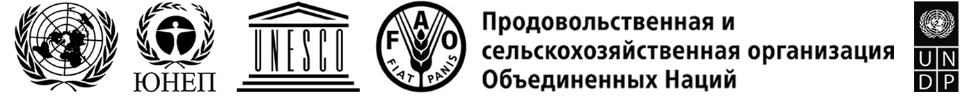 IPBES/10/12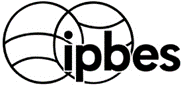 Межправительственная 
научно-политическая платформа по биоразнообразию и экосистемным услугамDistr.: General 5 September 2023Russian Original: EnglishПленум Межправительственной научно-политической платформы по биоразнообразию и экосистемным услугам Десятая сессия Бонн, Германия, 28 августа – 2 сентября 2023 года СрокДействия и институциональные механизмы2023 год2023 годЧетвертый кварталМногодисциплинарная группа экспертов через секретариат предлагает правительствам и другим заинтересованным сторонам выдвигать кандидатуры экспертов2024 год2024 годПервый кварталМногодисциплинарная группа экспертов отбирает сопредседателей по проведению оценки, ведущих авторов-координаторов, ведущих авторов и редакторов-рецензентов в соответствии с процедурами подготовки итоговых материалов Платформы, в том числе путем осуществления процедуры восполнения пробелов в экспертных знанияхВторой кварталПервое совещание авторов с участием сопредседателей, ведущих авторов-координаторов, ведущих авторов, редакторов-рецензентов и членов Бюро и Многодисциплинарной группы экспертов, входящих в состав руководящего комитета по проведению оценки2025 год2025 годПервый кварталСовещание для активизации подготовки резюме для директивных органов с участием сопредседателей, ведущих авторов-координаторов и членов Бюро и Многодисциплинарной группы экспертов, входящих в состав руководящего комитета по проведению оценкиВторой кварталПервый внешний обзор (8 недель) – проекты глав и проект резюме для директивных органов представляются на рассмотрение правительств и экспертовТретий кварталВторое совещание авторов с участием сопредседателей, ведущих авторов-координаторов, ведущих авторов, редакторов-рецензентов и членов Бюро и Многодисциплинарной группы экспертов, входящих в состав руководящего комитета по проведению оценкиНепосредственно после второго совещания авторов проводится совещание по активизации подготовки резюме для директивных органов с участием сопредседателей, ведущих авторов-координаторов и членов Бюро и Многодисциплинарной группы экспертов, входящих в состав руководящего комитета по проведению оценкиЧетвертый кварталДополнительный внешний обзор резюме для директивных органов (8 недель) – проект резюме для директивных органов представляется на рассмотрение правительств и экспертов2026 год2026 годПервый кварталОнлайновый семинар-практикум по написанию текста для активизации подготовки резюме для директивных органов с участием сопредседателей, ведущих авторов-координаторов и членов Бюро и Многодисциплинарной группы экспертов, входящих в состав руководящего комитета по проведению оценкиТретий кварталИтоговый обзор (ориентировочно 8 недель) – итоговые проекты глав и резюме для директивных органов представляются на рассмотрение правительствЧетвертый кварталРассмотрение Пленумом на его тринадцатой сессии резюме для директивных органов на предмет его одобрения и глав – на предмет принятияЧетвертый кварталМероприятия в области информационного обеспечения в связи с оценкой (включая подготовку фактологических справок)СрокДействия и институциональные механизмы2024 год2024 годТретий кварталМногодисциплинарная группа экспертов через секретариат просит правительства и другие заинтересованные стороны выдвинуть кандидатуры экспертов2025 год2025 годПервый кварталМногодисциплинарная группа экспертов отбирает сопредседателей по проведению оценки, ведущих авторов-координаторов, ведущих авторов и редакторов-рецензентов в соответствии с процедурами подготовки итоговых материалов Платформы, в том числе путем осуществления процедуры восполнения пробелов в экспертных знанияхТретий кварталПервое совещание авторов с участием сопредседателей, ведущих авторов-координаторов, ведущих авторов, редакторов-рецензентов и членов Бюро и Многодисциплинарной группы экспертов, входящих в состав руководящего комитета по проведению оценки2026 год2026 годПервый кварталСовещание для активизации подготовки резюме для директивных органов с участием сопредседателей, ведущих авторов-координаторов и членов Бюро и Многодисциплинарной группы экспертов, входящих в состав руководящего комитета по проведению оценкиВторой кварталПервый внешний обзор (8 недель) – проекты глав и проект резюме для директивных органов представляются на рассмотрение правительств и экспертовТретий кварталВторое совещание авторов с участием сопредседателей, ведущих авторов-координаторов, ведущих авторов, редакторов-рецензентов и членов Бюро и Многодисциплинарной группы экспертов, входящих в состав руководящего комитета по проведению оценкиНепосредственно после второго совещания авторов проводится совещание по активизации подготовки резюме для директивных органов с участием сопредседателей, ведущих авторов-координаторов и членов Бюро и Многодисциплинарной группы экспертов, входящих в состав руководящего комитета по проведению оценкиЧетвертый кварталДополнительный внешний обзор резюме для директивных органов (8 недель) – проект резюме для директивных органов представляется на рассмотрение правительств и экспертов2027 год2027 годПервый кварталОнлайновый семинар-практикум по написанию текста для активизации подготовки резюме для директивных органов с участием сопредседателей, ведущих авторов-координаторов и членов Бюро и Многодисциплинарной группы экспертов, входящих в состав руководящего комитета по проведению оценкиТретий кварталИтоговый обзор (ориентировочно 8 недель) – итоговые проекты глав и резюме для директивных органов представляются на рассмотрение правительствЧетвертый кварталРассмотрение Пленумом на его четырнадцатой сессии резюме для директивных органов на предмет его одобрения и глав – на предмет принятияЧетвертый кварталМероприятия в области информационного обеспечения в связи с оценкой (включая подготовку фактологических справок).Полученные взносыПолученные взносыПолученные взносыПолученные взносыПолученные взносыПолученные взносыОбъявленные взносыОбъявленные взносыОбъявленные взносыОбъявленные взносы2018 год2019 год2020 год2021 год2022 год2023 год2023 год2024 год2025 годВсего объявленных взносов1.	ПравительстваАвстралия–––30 00069 14068 630––––Австрия17 123–22 22216 892––––––Бельгия77 19373 66173 85374 32470 288–72 607––72 607Болгария2 3232 2732 1982 4272 0682 127––––Канадаа 25 58330 31231 26031 21631 11929 577–31 397–31 397Чили13 00012 75111 00012 05310 85011 349––––Китай200 000200 000180 000180 000180 000180 000––––Дания–29 908––––––––Эстония–5 0442 3892 326––2 750––2 750Европейский союз–2 155 333–1 223 321411 4511 940 133660 066–1 925 1932 585 259Финляндияa11 69622 72723 69723 86630 060–38 504––38 504Францияа844 838416 343503 897290 687321 489130 540159 516––159 516Германияa1 457 2671 242 9161 109 3611 266 3631 293 6741 108 647 –1 100 1101 100 1102 200 220Япония 190 454166 428193 181193 181189 814189 814–189 814–189 814Латвия4 22711 37711 94712 1659 737–––––Люксембург17 04511 123–9 558–16 630––––Королевство Нидерландов–715 072–225 225479 744–––––Новая Зеландия17 04716 557–34 92016 99515 745––––Норвегия665 417324 585290 757372 715334 317330 615––––Республика Кореяa–123 378––––––––Словакия––23 895–––––––Испания–––93 82642 23943 621––––Швецияа253 128161 339159 502173 261159 285143 924––––Швейцария 84 00072 65184 34471 809100 675–113 895––113 895Соединенное Королевство Великобритании и Северной Ирландии650 214502 060269 830244 494407 550366 748–366 748366 748733 496Соединенные Штаты Америки495 000497 759497 000750 000––1 200 000––1 200 000Промежуточный итог 15 025 5566 793 5963 490 3335 334 6284 160 495 4 578 1002 247 339 1 688 0693 392 0517 327 4592.	Прочие доноры«Акса СА»а––––184 00992 004––––Фонд Билла и Мелинды Гейтса––––286 740–––––Фонд «БНП Париба»––––66 725–22 00222 002–44 004Фонд Калуста Гюльбенкяна ––––553 305–––––«Эйч-энд-эм – Геннес и Мауритц ГБЦ АБ»––44 01445 732 39 59941 073––––«Керинг СА»–131 291143 369143 369 134 831–132 013––132 013Лаборатории биологии растений «Ив Роше»11 48111 161–––– ––––Премия Фонда Князя Монако Альбера II–––45 045––––––Премия «Уин-Уин Гётеборг Састэйнэбилити Эворд»––113 663–––––––Промежуточный итог 211 481142 452301 047234 1461 265 209133 077154 01522 002–176 018Промежуточный итог (1+2)5 037 0376 936 0483 791 3795 568 7745 425 7034 711 1772 401 3541 710 0713 392 0517 503 4763.	Инвестиционные и прочие доходыb158 546217 091179 314(8 856)41 965198 234––––Итого (1+2+3)5 195 5837 153 1393 970 6935 559 9185 467 6684 909 4112 401 3541 710 0713 392 0517 503 476Правительство / учреждение Вид деятельностиВид поддержкиПолученные взносыПолученные взносыПолученные взносыПолученные взносыПолученные взносыОбъявленные взносыОбъявленные взносыОбъявленные взносыПравительство / учреждение Вид деятельностиВид поддержки2018 год2019 год2020 год2021 год2022 год2023 год2023 год2024 годВсего объявленных взносов1.	Целевые взносы, полученные в денежной форме в поддержку утвержденной программы работы1.	Целевые взносы, полученные в денежной форме в поддержку утвержденной программы работы1.	Целевые взносы, полученные в денежной форме в поддержку утвержденной программы работы1.	Целевые взносы, полученные в денежной форме в поддержку утвержденной программы работы1.	Целевые взносы, полученные в денежной форме в поддержку утвержденной программы работы1.1	Целевые взносы, полученные в денежной форме от правительств в поддержку утвержденной программы работы1.1	Целевые взносы, полученные в денежной форме от правительств в поддержку утвержденной программы работы1.1	Целевые взносы, полученные в денежной форме от правительств в поддержку утвержденной программы работы1.1	Целевые взносы, полученные в денежной форме от правительств в поддержку утвержденной программы работы1.1	Целевые взносы, полученные в денежной форме от правительств в поддержку утвержденной программы работы1.1	Целевые взносы, полученные в денежной форме от правительств в поддержку утвержденной программы работыКанадаПоддержка программы работыПоддержка для итоговых материалов25 58330 31231 26031 21631 11929 57731 39731 397ФинляндияПоддержка программы работы и участников заседаний органов МПБЭУПоддержка для итоговых материалов23 86630 06038 504 38 504Франция (Французское управление по вопросам биоразнообразия)Поддержка глобальной оценки по вопросам биоразнообразия и экосистемных услугПоддержка для итоговых материалов102 74071 903Франция (Французское управление по вопросам биоразнообразия)Поддержка тематической оценки по вопросам инвазивных чужеродных видов Поддержка для итоговых материалов79 545116 95960 50660 506Франция (Французское управление по вопросам биоразнообразия)Поддержка тематической оценки по вопросам разнообразных ценностей и оценки природыПоддержка для итоговых материалов84 54155 74158 48056 584Франция (Французское управление по вопросам биоразнообразия)Поддержка тематической оценки по вопросам устойчивого использования диких видов Поддержка для итоговых материалов84 54155 74158 48056 584Германия Поддержка в покрытии расходов на оплату услуг консультанта уровня С-3 для группы технической поддержки глобальной оценки по вопросам биоразнообразия и экосистемных услугРасходы на содержание персонала102 10873 594Германияa Поддержка в покрытии расходов в связи с должностью помощника по информационным системамРасходы на содержание персонала51 500103 000Германия Поддержка участников шестой сессии ПленумаПоддержка участников149 068Германия Поддержка участников девятой сессии ПленумаПоддержка участников208 768Германия Поддержка третьего совещания авторов для глобальной оценки по вопросам биоразнообразия и экосистемных услугМесто проведения и материально-техническое обеспечение6 269Республика КореяСовещание целевой группы по вопросам знаний и данныхПоддержка участников 123 378ШвецияПоддержка участия членов Многодисциплинарной группы экспертов из развивающихся странПоддержка участников84 603Промежуточный итог 1.1Промежуточный итог 1.1762 831418 336265 179158 082383 11629 57799 01031 397130 4071.2	Целевые взносы, полученные в денежной форме от других доноров в поддержку утвержденной программы работы 1.2	Целевые взносы, полученные в денежной форме от других доноров в поддержку утвержденной программы работы 1.2	Целевые взносы, полученные в денежной форме от других доноров в поддержку утвержденной программы работы 1.2	Целевые взносы, полученные в денежной форме от других доноров в поддержку утвержденной программы работы 1.2	Целевые взносы, полученные в денежной форме от других доноров в поддержку утвержденной программы работы 1.2	Целевые взносы, полученные в денежной форме от других доноров в поддержку утвержденной программы работы 1.2	Целевые взносы, полученные в денежной форме от других доноров в поддержку утвержденной программы работы 1.2	Целевые взносы, полученные в денежной форме от других доноров в поддержку утвержденной программы работы «Акса СА»Поддержка программы работы – оценка совокупности и оценка по вопросам преобразовательных измененийПоддержка для итоговых материалов184 00992 004Фонд Билла и Мелинды ГейтсПоддержка программы работы – оценка совокупностиРасходы на содержание персонала286 740Промежуточный итог 1.2Промежуточный итог 1.2470 74992 004Всего 1762 831418 336265 179158 082853 865121 58199 01031 397130 4072.	Целевые взносы, полученные в денежной форме, в поддержку деятельности, имеющей отношение к программе работы, но не включенные в утвержденный бюджет2.	Целевые взносы, полученные в денежной форме, в поддержку деятельности, имеющей отношение к программе работы, но не включенные в утвержденный бюджет2.	Целевые взносы, полученные в денежной форме, в поддержку деятельности, имеющей отношение к программе работы, но не включенные в утвержденный бюджет2.	Целевые взносы, полученные в денежной форме, в поддержку деятельности, имеющей отношение к программе работы, но не включенные в утвержденный бюджет2.	Целевые взносы, полученные в денежной форме, в поддержку деятельности, имеющей отношение к программе работы, но не включенные в утвержденный бюджет2.	Целевые взносы, полученные в денежной форме, в поддержку деятельности, имеющей отношение к программе работы, но не включенные в утвержденный бюджет2.	Целевые взносы, полученные в денежной форме, в поддержку деятельности, имеющей отношение к программе работы, но не включенные в утвержденный бюджет2.	Целевые взносы, полученные в денежной форме, в поддержку деятельности, имеющей отношение к программе работы, но не включенные в утвержденный бюджет2.	Целевые взносы, полученные в денежной форме, в поддержку деятельности, имеющей отношение к программе работы, но не включенные в утвержденный бюджет2.	Целевые взносы, полученные в денежной форме, в поддержку деятельности, имеющей отношение к программе работы, но не включенные в утвержденный бюджет2.	Целевые взносы, полученные в денежной форме, в поддержку деятельности, имеющей отношение к программе работы, но не включенные в утвержденный бюджет2.	Целевые взносы, полученные в денежной форме, в поддержку деятельности, имеющей отношение к программе работы, но не включенные в утвержденный бюджетКолумбияПоддержка МПБЭУ-5 в Медельине (Колумбия) в обеспечении конференционного обслуживания и поездок сотрудниковПоддержка совещаний325 065ФранцияПоддержка МПБЭУ-7 в Париже (Франция) в обеспечении конференционного обслуживания и поездок сотрудниковПоддержка совещаний265 114ГерманияПоддержка в покрытии расходов в связи с должностью помощника по информационным системамРасходы на содержание персонала30 000ГерманияПоддержка семинара-практикума МПБЭУ по биоразнообразию и пандемиямПоддержка совещаний38 664ГерманияПоддержка МПБЭУ-9 в Бонне (Германия) в части расходов на место проведения и содержание участников совещанияПоддержка совещаний982 367НорвегияbПоддержка совместно организованного семинара-практикума МГЭИК-МПБЭУ по климату и биоразнообразиюПоддержка совещаний39 325Соединенные Штаты АмерикиПоддержка МПБЭУ-10 в Бонне (Германия) в части расходов на место проведения и прочих расходов на проведение совещанияПоддержка совещаний1 295 000Всего 2355 065265 11477 9892 277 367Итого (1+2)1 117 896683 450343 168158 0823 131 232121 58199 01031 397130 407Правительство / учреждениеВид деятельностиВид поддержкиРасчетное значение1.	Прямая поддержка, оказываемая утвержденным и имеющим смету мероприятиям в рамках программы работы1.	Прямая поддержка, оказываемая утвержденным и имеющим смету мероприятиям в рамках программы работы1.	Прямая поддержка, оказываемая утвержденным и имеющим смету мероприятиям в рамках программы работы1.	Прямая поддержка, оказываемая утвержденным и имеющим смету мероприятиям в рамках программы работыОрхусский университет (Дания)Третье совещание авторов и совещание по разработке резюме для директивных органов по вопросам оценки инвазивных чужеродных видовРасходы в связи с местом проведения и материально-техническим обеспечением28 700«Биодиверса+» и Фонд исследований в области биоразнообразия (Франция)Группа технической поддержки целевой группы по вопросам знаний и данныхРасходы на содержание персонала, содержание служебных помещений и общие операционные расходы18 200Альянс «ЭкоЗдоровье»Первое совещание авторов по оценке совокупностиРасходы на материально-техническое обеспечение1 400Фонд исследований в области биоразнообразия (Франция)Группа технической поддержки для оценки по вопросам устойчивого использования диких видовРасходы на содержание персонала, содержание служебных помещений и общие операционные расходы2 000Программа «Экосистемы будущего для Африки» Института глобальных изменений, Университет Витватерсранда в партнерстве с «Оппенгеймер Дженерейшнз Рисерч энд Консервейшн» (Южная Африка)Семинар-практикум по Системе прогнозирования будущего природной среды и методическому руководству для нееРасходы в связи с местом проведения и материально-техническим обеспечением6 200Правительство ГерманииМолодежный семинар-практикумРасходы в связи с местом проведения и материально-техническим обеспечением18 300Правительство НорвегииГруппа технической поддержки целевой группы по вопросам знаний и данныхРасходы на содержание персонала, содержание служебных помещений и общие операционные расходы300 000Правительство Королевства НидерландовГруппа технической поддержки целевой группы по вопросам сценариев и моделей биоразнообразия и экосистемных услугРасходы на содержание персонала280 500Министерство иностранных дел, ФранцияТехническая поддержка для осуществления стратегии МПБЭУ по мобилизации средствРасходы на содержание персонала186 500Министерство окружающей среды ЯпонииГруппа технической поддержки для оценки по вопросам инвазивных чужеродных видовРасходы на содержание персонала, содержание служебных помещений и общие операционные расходы212 300Мексиканский национальный автономный университетГруппа технической поддержки для оценки по вопросам ценностейРасходы на содержание персонала, содержание служебных помещений и общие операционные расходы13 800Норвежское агентство по вопросам охраны окружающей средыМолодежный семинар-практикумРасходы на поддержку участников и материально-техническое обеспечение56 700Нидерландское агентство по оценке состояния окружающей среды (ПБЛ)Группа технической поддержки целевой группы по вопросам сценариев и моделей биоразнообразия и экосистемных услугРасходы на содержание служебных помещений и общие операционные расходы15 700Встречи в формате диалога и семинары-практикумы по вопросам сценариев и моделей биоразнообразия и экосистемных услугРасходы на материально-техническое обеспечение35 900Зенкенбергское общество по изучению природы (Германия)Группа технической поддержки целевой группы по вопросам знаний и данныхРасходы на содержание персонала, содержание служебных помещений и общие операционные расходы112 500Первое совещание авторов по оценке совокупностиРасходы в связи с местом проведения12 000Швейцарская академия наукСовещание по составлению резюме для директивных органов оценки по вопросам устойчивого использования диких видовРасходы в связи с местом проведения и материально-техническим обеспечением3 000ЮНЕППрикомандирование в секретариат МПБЭУ специалиста по программам уровня С-4Расходы на содержание персонала143 000ЮНЕП – Всемирный центр мониторинга охраны природыГруппа технической поддержки целевой группы по вопросам политических инструментов и методологийРасходы на содержание персонала, содержание служебных помещений и общие операционные расходы30 400Организация Объединенных Наций по вопросам образования, науки и культурыГруппа технической поддержки целевой группы по вопросам знаний коренного и местного населенияРасходы на содержание персонала, содержание служебных помещений и общие операционные расходы150 000Первый диалог о знаниях коренного и местного населения для оценки совокупностиПоддержка участников1 000Университет Монпелье (Франция)Группа технической поддержки для оценки преобразовательных измененийРасходы на содержание персонала, содержание служебных помещений и общие операционные расходы11 300Первое совещание авторов по оценке преобразовательных измененийРасходы в связи с местом проведения и материально-техническим обеспечением10 200Университет Консепсьон и Институт экологии и биоразнообразия (Чили)Совещание по разработке резюме для директивных органов по вопросам оценки инвазивных чужеродных видовРасходы в связи с местом проведения и материально-техническим обеспечением11 200Промежуточный итог 11 660 800 2.	Поддержка дополнительных мероприятий, организованных в целях поддержки программы работы2.	Поддержка дополнительных мероприятий, организованных в целях поддержки программы работыГород БоннДевятая сессия ПленумаРасходы на символику и материально-техническое обеспечение23 000Федеральное министерство окружающей среды, охраны природы, ядерной безопасности и защиты прав потребителей Германии Девятая сессия ПленумаРасходы на символику, вспомогательный персонал и материально-техническое обеспечение47 000Международный союз охраны природы и природных ресурсовПоддержка для привлечения к участию заинтересованных сторонТехническая поддержка71 000Норвежское агентство по вопросам охраны окружающей средыСоздание Сети социальных и гуманитарных наук для взаимодействия с МПБЭУРасходы на содержание персонала и на материально-техническое обеспечение19 000Промежуточный итог 2160 000Итого (1+2)1 820 800Правительство-донор / учреждение-донорРуководитель проектаВид деятельностиРасчетное значение Накопление новых знаний Накопление новых знаний Накопление новых знаний Накопление новых знаний Европейский союз («Хорайзон юроп»)Европейский союзКонкурс на одно предложение по усилению поддержки научной политики и создания потенциала со стороны МПБЭУ и МГЭИК для более тесной взаимосвязи мер политики в области биоразнообразия и климата (на основе доклада о совместном семинаре-практикуме МПБЭУ и МГЭИК по биоразнообразию и изменению климата)4,3Европейский союз («Хорайзон юроп»)Европейский союзКонкурс предложений по оценке взаимосвязей между утратой биоразнообразия, деградацией экосистем и возникновением зоонозных заболеваний (на основе доклада семинара-практикума МПБЭУ по биоразнообразию и пандемиям и с учетом оценки совокупности МПБЭУ)12,8Европейский союз («Хорайзон юроп»)Европейский союзКонкурс предложений по ликвидации пробелов в исследованиях основных океанических переменных в поддержку глобальных оценок18,0Сеть «Биодиверса +» вместе с Европейской комиссией Сеть «Биодиверса +»Совместный конкурс исследовательских предложений 2022 года по теме «Совершенствование транснационального мониторинга биоразнообразия и изменения экосистем в интересах науки и общества» для устранения пробелов, выявленных в региональной оценке биоразнообразия и экосистемных услуг МПБЭУ для Европы и Центральной Азии, глобальной оценке биоразнообразия и экосистемных услуг МПБЭУ, докладе о семинаре-практикуме МПБЭУ по биоразнообразию и пандемиям и докладе совместного семинара-практикума МПБЭУ и МГЭИК по биоразнообразию и изменению климата 40,0Межамериканский институт по исследованию глобальных измененийМежамериканский институт по исследованию глобальных измененийПрограмма малых субсидий на 2019–2022 годы: Роль экосистемных услуг в адаптации к глобальным изменениям для благосостояния человека (устранение пробелов в глобальной оценке биоразнообразия и экосистемных услуг МПБЭУ и региональной оценке биоразнообразия и экосистемных услуг МПБЭУ для Северной и Южной Америки)1,2Бельмонтский форумБельмонтский форумКоллективная исследовательская деятельность в области климата, окружающей среды и здравоохранения II в 2022 году (устранение пробелов в глобальной оценке биоразнообразия и экосистемных услуг МПБЭУ и докладе семинара-практикума МПБЭУ по биоразнообразию и пандемиям, а также пробелов, имеющих отношение к оценке совокупности МПБЭУ)13,8Бельмонтский форумБельмонтский форумКоллективная исследовательская деятельность в области систем рационального потребления и производства в 2022 году (устранение пробелов в глобальной оценке биоразнообразия и экосистемных услуг МПБЭУ и тематической оценке разнообразных ценностей и оценки природы МПБЭУ)9,7Бельмонтский форумБельмонтский форумКоллективная исследовательская деятельность в области комплексных подходов к миграции и мобильности населения в эпоху быстрых глобальных изменений в 2022 году (устранение пробелов в глобальной оценке биоразнообразия и экосистемных услуг МПБЭУ)8,8Создание потенциалаСоздание потенциалаСоздание потенциалаСоздание потенциалаПРООН, ЮНЕП – Всемирный центр мониторинга охраны природы и Федеральное министерство охраны природы, ядерной безопасности и защиты прав потребителей Германии и Международная климатическая инициативаЮНЕП – Всемирный центр мониторинга охраны природыСоздание потенциала и оказание поддержки Азербайджану, Боснии и Герцеговине, Гренаде и Камбодже в проведении национальных оценок экосистем и создании национальных научно-политических платформ МПБЭУ0,9 ПРООН, ЮНЕП – Всемирный центр мониторинга охраны природы и Федеральное министерство охраны природы, ядерной безопасности и защиты прав потребителей Германии и Международная климатическая инициативаПРООН – «БЭУ-нэт» Создание потенциала и поддержка национальных оценок биоразнообразия и экосистемных услуг посредством национального трехстороннего обсуждения при содействии «БЭУ-нэт» во Вьетнаме, Камеруне, Колумбии и Эфиопии0,3ПРООН, ЮНЕП – Всемирный центр мониторинга охраны природы и Федеральное министерство охраны природы, ядерной безопасности и защиты прав потребителей Германии и Международная климатическая инициативаЮНЕП – Всемирный центр мониторинга охраны природы и «БЭУ-нэт», этап IIСоздание потенциала и поддержка национальных оценок биоразнообразия и экосистемных услуг в 40 странах2,2ПРООН, ЮНЕП – Всемирный центр мониторинга охраны природы и Федеральное министерство охраны природы, ядерной безопасности и защиты прав потребителей Германии и Международная климатическая инициативаЦентр исследований в области развития (ЦИР)Оказание поддержки в создании потенциала Бенину, Буркина-Фасо, Гамбии, Гане, Гвинее, Гвинее-Бисау, Кабо-Верде, Кот-д'Ивуару, Либерии, Мали, Нигеру, Нигерии, Сенегалу, Сьерра-Леоне и Того; расширение участия в деятельности МПБЭУ и использование продуктов МПБЭУ; укрепление сетей Юг-Юг путем проведения семинаров-практикумов; создание субрегиональной научно-политической платформы; обучение молодых специалистов в рамках специальной программы подготовки магистров наук по теме «Управление взаимосвязями между наукой и политикой в области биоразнообразия и экосистемных услуг в интересах устойчивого развития в Западной Африке» (НПВБЭУ)0,3Центр исследований в области развития (ЦИР)Развитие потенциала для экспертов по биоразнообразию и экосистемным услугам в Западной, Центральной и Восточной Африке (РПЭБЭУ)0,9Институт биоразнообразия – Сеть (ИБС), в сотрудничестве с группой технической поддержки МПБЭУ по созданию потенциала и Федеральным агентством по охране природы ГерманииУкрепление МПБЭУ путем создания потенциала в регионе ВЕКЦА (страны Восточной Европы, Кавказа и Центральной Азии)0,1Всего113,3Статья бюджетаПересмотренный бюджет, 2022 годОкончательные расходы, 2022 годОстаток1.	Совещания органов МПБЭУ 1.	Совещания органов МПБЭУ 1.1	Сессии Пленума1.1	Сессии ПленумаПутевые расходы участников девятой сессии Пленума (проезд и суточные) 500 000395 943104 057Конференционное обслуживание (письменный перевод, редактирование и устный перевод)830 000763 60866 392Подготовка докладов65 00062 7862 214Расходы на обеспечение безопасности и прочие расходы 240 000295 178(55 178)Промежуточный итог 1.1, сессии Пленума1 635 0001 517 515117 4851.2	Сессии Бюро и Многодисциплинарной группы экспертовРасходы на поездки и проведение совещаний для участников одной сессии Бюро35 45023 23212 218Расходы на поездки и проведение совещаний для участников одной сессии Группы85 00061 65623 344Промежуточный итог 1.2, сессии Бюро и Многодисциплинарной группы экспертов120 45084 88835 5621.3	Расходы на поездки Председателя в качестве представителя МПБЭУ25 00013 12411 876Промежуточный итог 1, совещания органов МПБЭУ1 780 4501 615 528164 9222.	Осуществление программы работы 2.	Осуществление программы работы Часть А: Первая программа работы (ПР1)Часть А: Первая программа работы (ПР1)ПР1 – цель 3: укрепление научно-политического взаимодействия в отношении тематических и методологических вопросов1 084 250847 561236 689ПР1 – Итоговый материал 3 b) ii) – оценка по вопросам инвазивных чужеродных видов 296 500199 33697 164ПР1 – Итоговый материал 3 b) iii) – оценка по вопросам устойчивого использования диких видов 406 500319 82886 672ПР1 – Итоговый материал 3 d) – оценка по вопросам ценностей 381 250328 39752 853Промежуточный итог, часть А1 084 250847 561236 689Часть B: Скользящая программа работы на период до 2030 годаЦель 1: Оценка знаний1 084 420590 635493 785Итоговый материал 1 a) – тематическая оценка по вопросам взаимосвязей между биоразнообразием, водными ресурсами, продовольствием и здоровьем (оценка совокупности)663 170365 597297 573Итоговый материал 1 с) – тематическая оценка по вопросам коренных причин утраты биоразнообразия и определяющих факторов преобразовательных изменений и вариантов реализации Концепции в области биоразнообразия на период до 2050 года (оценка по вопросам преобразовательных изменений)421 250225 039196 211Цель 2: Создание потенциала390 200206 563183 637Цель 2 a) – расширение обучения и привлечения к работе; цель 2 b) – обеспечение доступа к экспертным знаниям и информации; и цель 2 c) – укрепление национального и регионального потенциала390 200206 563183 637Цель 3: Укрепление базы накопления знаний555 000347 922207 078Цель 3 a) – углубленная работа над знаниями и данными268 000128 084139 916Цель 3 b) – более широкое признание систем знаний коренного и местного населения и работа с ними287 000219 83967 161Цель 4: Поддержка политики471 000335 177135 823Цель 4 a) – продвижение работы в области инструментов политики, инструментов и методологий поддержки политики239 000148 43990 561Цель 4 b) – продвижение работы в области сценариев и моделей биоразнообразия и экосистемных функций и услуг 232 000186 73845 262Цель 4 c) – продвижение работы по вопросам разнообразных ценностей000Цель 5: Информационное обеспечение и взаимодействие280 000229 44750 553Цель 5 a) – укрепление информационного обеспечения250 000229 44720 553Цель 5 c) – расширение участия заинтересованных сторон30 000030 000Промежуточный итог, часть В2 780 6201 709 7451 070 875Промежуточный итог 2, осуществление программы работы3 864 8702 557 3061 307 5643.	Секретариат3.1	Персонал секретариата2 249 9751 698 953551 0223.2	Эксплуатационные расходы (не связанные с персоналом)321 000249 64671 354Промежуточный итог 3, секретариат (персонал + эксплуатационные расходы)2 570 9751 948 599622 376Промежуточный итог (1+2+3)8 216 2956 121 4332 094 862Расходы на вспомогательное обслуживание программ 657 304474 182183 122Всего8 873 5996 595 6162 277 984Статья бюджетаУтвержденный бюджет, 2023 годПересмотрен-ный бюджет, 2023 годИзменение1.	Совещания органов МПБЭУ 1.1	Сессии ПленумаРасходы на поездки участников десятой сессии Пленума (проезд и суточные) 500 000500 0000Конференционное обслуживание (письменный перевод, редактирование и устный перевод)830 000830 0000Подготовка докладов65 00065 0000Расходы на обеспечение безопасности и прочие расходы 100 000200 000100 000Промежуточный итог 1.1, сессии Пленума1 495 0001 595 000100 0001.2	Сессии Бюро и Многодисциплинарной группы экспертовРасходы на поездки и проведение совещаний для участников одной сессии Бюро35 45035 4500Расходы на поездки и проведение совещаний для участников одной сессии Группы85 00085 0000Промежуточный итог 1.2, сессии Бюро и Многодисциплинарной группы экспертов120 450120 45001.3	Расходы на поездки Председателя в качестве представителя МПБЭУ25 00025 0000Промежуточный итог 1, совещания органов МПБЭУ1 640 4501 740 450100 0002.	Осуществление программы работы 2.	Осуществление программы работы 2.	Осуществление программы работы 2.	Осуществление программы работы Часть А: Первая программа работы (ПР1)Часть А: Первая программа работы (ПР1)Часть А: Первая программа работы (ПР1)Часть А: Первая программа работы (ПР1)ПР1 – цель 3: укрепление научно-политического взаимодействия в отношении тематических и методологических вопросов302 500316 25013 750ПР1 – Итоговый материал 3 b) ii) – оценка по вопросам инвазивных чужеродных видов 302 500316 25013 750Промежуточный итог, часть А302 500316 25013 750Часть B: Скользящая программа работы на период до 2030 годаЦель 1: Оценка знаний1 724 8001 301 900(422 900)Итоговый материал 1 a) – тематическая оценка по вопросам взаимосвязей между биоразнообразием, водными ресурсами, продовольствием и здоровьем (оценка совокупности)837 300606 900(230 400)Итоговый материал 1 с) – тематическая оценка по вопросам коренных причин утраты биоразнообразия и определяющих факторов преобразовательных изменений и вариантов реализации Концепции в области биоразнообразия на период до 2050 года (оценка по вопросам преобразовательных изменений)516 250401 250(115 000)Итоговый материал 1 d) – методологическая оценка по вопросам о воздействии хозяйственной деятельности на биоразнообразие и обеспечиваемый природой вклад на благо человека и ее зависимости от них (оценка по вопросам хозяйственной деятельности и биоразнообразия)371 250293 750(77 500)Цель 2: Создание потенциала767 500688 325(79 175)Цель 2 a) – расширение обучения и привлечения к работе; цель 2 b) – обеспечение доступа к экспертным знаниям и информации; цель 2 c) – укрепление национального и регионального потенциала767 500688 325(79 175)Цель 3: Укрепление базы накопления знаний712 000597 000(115 000)Цель 3 a) – углубленная работа над знаниями и данными293 000209 000(84 000)Цель 3 b) – более широкое признание систем знаний коренного и местного населения и работа с ними419 000388 000(31 000)Цель 4: Поддержка политики750 000335 000(415 000)Цель 4 a) – продвижение работы в области инструментов политики, инструментов и методологий поддержки политики244 000165 000(79 000)Цель 4 b) – продвижение работы в области сценариев и моделей биоразнообразия и экосистемных функций и услуг 271 000170 000(101 000)Цель 4 c) – продвижение работы по вопросам разнообразных ценностей235 0000(235 000)Цель 5: Информационное обеспечение и взаимодействие280 000350 00070 000Цель 5 a) – укрепление информационного обеспечения250 000290 00040 000 Цель 5 c) – расширение участия заинтересованных сторон30 00060 00030 000Промежуточный итог, часть В4 234 3003 272 225(962 075)Промежуточный итог 2, осуществление программы работы4 536 8003 588 475(948 325)3.	Секретариат3.1	Персонал секретариата3 035 0002 718 198(316 802)3.2	Эксплуатационные расходы (не связанные с персоналом)346 000352 5006 500Промежуточный итог 3, секретариат (персонал + эксплуатационные расходы)3 381 0003 070 698(310 302)Промежуточный итог (1+2+3)9 558 2508 399 623(1 158 627)Расходы на вспомогательное обслуживание программ 764 660671 970(92 690)Всего10 322 9109 071 593(1 251 317)Статьи бюджетаПредваритель-ный бюджет, 2024 годПересмотрен-ный бюджет, 2024 годИзменение1.	Совещания органов МПБЭУ1.1	Сессии ПленумаРасходы на поездки участников одиннадцатой сессии Пленума (проезд и суточные) 500 000500 0000Конференционное обслуживание (письменный перевод, редактирование и устный перевод)830 000830 0000Подготовка докладов65 00065 0000Расходы на обеспечение безопасности и прочие расходы 100 000100 0000Промежуточный итог 1.1, сессии Пленума1 495 0001 495 00001.2	Сессии Бюро и Многодисциплинарной группы экспертовРасходы на поездки и проведение совещаний для участников одной сессии Бюро35 45035 4500Расходы на поездки и проведение совещаний для участников одной сессии Группы85 00085 0000Промежуточный итог 1.2, сессии Бюро и Многодисциплинарной группы экспертов120 450120 45001.3	Расходы на поездки Председателя в качестве представителя МПБЭУ25 00025 0000Промежуточный итог 1, совещания органов МПБЭУ1 640 4501 640 45002.	Осуществление программы работы 2.	Осуществление программы работы 2.	Осуществление программы работы 2.	Осуществление программы работы Часть А: Первая программа работы (ПР1)Часть А: Первая программа работы (ПР1)Часть А: Первая программа работы (ПР1)Часть А: Первая программа работы (ПР1)ПР1 – цель 3: укрепление научно-политического взаимодействия в отношении тематических и методологических вопросов20 00020 000ПР1 – Итоговый материал 3 b) ii) – оценка по вопросам инвазивных чужеродных видов 20 00020 000Промежуточный итог, часть А20 00020 000Часть B: Скользящая программа работы на период до 2030 годаЦель 1: Оценка знаний2 145 0502 386 150241 100Итоговый материал 1 a) – тематическая оценка по вопросам взаимосвязей между биоразнообразием, водными ресурсами, продовольствием и здоровьем (оценка совокупности)986 050892 150(93 900)Итоговый материал 1 с) – тематическая оценка по вопросам коренных причин утраты биоразнообразия и определяющих факторов преобразовательных изменений и вариантов реализации Концепции в области биоразнообразия на период до 2050 года (оценка по вопросам преобразовательных изменений)662 750537 750(125 000)Итоговый материал 1 d) – методологическая оценка по вопросам о воздействии хозяйственной деятельности на биоразнообразие и обеспечиваемый природой вклад на благо человека и ее зависимости от них (оценка по вопросам хозяйственной деятельности и биоразнообразия)496 250458 750(37 500)Итоговый материал 1 e) – вторая глобальная оценка по вопросам биоразнообразия и экосистемных услуг0145 000145 000Итоговый материал 1 f) – первая ускоренная оценка (ускоренная оценка 1)0352 500352 500Цель 2: Создание потенциала503 000554 25051 250Цель 2 a) – расширение обучения и привлечения к работе; цель 2 b) – обеспечение доступа к экспертным знаниям и информации; цель 2 c) – укрепление национального и регионального потенциала 503 000554 25051 250Цель 3: Укрепление базы накопления знаний558 000748 000190 000Цель 3 a) – углубленная работа над знаниями и данными303 000356 00053 000Цель 3 b) – более широкое признание систем знаний коренного и местного населения и работа с ними255 000392 000137 000Цель 4: Поддержка политики750 000437 000(313 000)Цель 4 a) – продвижение работы в области инструментов политики, инструментов и методологий поддержки политики244 000170 000(74 000)Цель 4 b) – продвижение работы в области сценариев и моделей биоразнообразия и экосистемных функций и услуг 271 000267 000(4 000)Цель 4 c) – продвижение работы по вопросам разнообразных ценностей235 0000(235 000)Цель 5: Информационное обеспечение и взаимодействие280 000280 0000Цель 5 a) – укрепление информационного обеспечения250 000250 0000Цель 5 c) – расширение участия заинтересованных сторон30 00030 0000Цель 6: Повышение эффективности Платформы07 7007 700Цель 6 a) – периодический обзор эффективности МПБЭУ07 7007 700Промежуточный итог, часть В4 236 0504 413 100177 050Промежуточный итог 2, осуществление программы работы4 236 0504 433 100197 0503.	Секретариат3.1	Персонал секретариата3 174 5633 255 30080 7373.2	Эксплуатационные расходы (не связанные с персоналом)346 000352 5006 500Промежуточный итог 3, секретариат (персонал + эксплуатационные расходы)3 520 5633 607 80087 237Промежуточный итог (1+2+3)9 397 0639 681 350284 287Расходы на вспомогательное обслуживание программ751 765774 50822 743Всего10 148 82810 455 858307 030Статьи бюджетаПредварительный бюджет, 2025 год1.	Совещания органов МПБЭУ1.1	Сессии ПленумаРасходы на поездки участников двенадцатой сессии Пленума (проезд и суточные) 500 000Конференционное обслуживание (письменный перевод, редактирование и устный перевод)830 000Подготовка докладов65 000Расходы на обеспечение безопасности и прочие расходы 200 000Промежуточный итог 1.1, сессии Пленума1 595 0001.2	Сессии Бюро и Многодисциплинарной группы экспертовРасходы на поездки и проведение совещаний для участников одной сессии Бюро35 450Расходы на поездки и проведение совещаний для участников одной сессии Группы85 000Промежуточный итог 1.2, сессии Бюро и Многодисциплинарной группы экспертов120 4501.3	Расходы на поездки Председателя в качестве представителя МПБЭУ25 000Промежуточный итог 1, совещания органов МПБЭУ1 740 4502.	Осуществление программы работыСкользящая программа работы на период до 2030 годаЦель 1: Оценка знаний1 860 650Итоговый материал 1 a) – тематическая оценка по вопросам взаимосвязей между биоразнообразием, водными ресурсами, продовольствием и здоровьем (оценка совокупности) 185 950Итоговый материал 1 с) – тематическая оценка по вопросам коренных причин утраты биоразнообразия и определяющих факторов преобразовательных изменений и вариантов реализации Концепции в области биоразнообразия на период до 2050 года (оценка по вопросам преобразовательных изменений) 80 000Итоговый материал 1 d) – методологическая оценка по вопросам о воздействии хозяйственной деятельности на биоразнообразие и обеспечиваемый природой вклад на благо человека и ее зависимости от них (оценка по вопросам хозяйственной деятельности и биоразнообразия)262 500Итоговый материал 1 e) – вторая глобальная оценка по вопросам биоразнообразия и экосистемных услуг515 950Итоговый материал 1 f) – первая ускоренная оценка (ускоренная оценка 1)488 750Итоговый материал 1 g) – вторая ускоренная оценка (ускоренная оценка 2) 327 500Цель 2: Создание потенциала652 000Цель 2 a) – расширение обучения и привлечения к работе; цель 2 b) – обеспечение доступа к экспертным знаниям и информации; цель 2 c) – укрепление национального и регионального потенциала652 000Цель 3: Укрепление базы накопления знаний615 000Цель 3 a) – углубленная работа над знаниями и данными321 000Цель 3 b) – более широкое признание систем знаний коренного и местного населения и работа с ними294 000Цель 4: Поддержка политики437 000Цель 4 a) – продвижение работы в области инструментов политики, инструментов и методологий поддержки политики217 000Цель 4 b) – продвижение работы в области сценариев и моделей биоразнообразия и экосистемных функций и услуг 220 000Цель 5: Информационное обеспечение и взаимодействие280 000Цель 5 a) – укрепление информационного обеспечения250 000Цель 5 c) – расширение участия заинтересованных сторон30 000Цель 6: Повышение эффективности Платформы91 550Цель 6 a) – периодический обзор эффективности МПБЭУ91 550Промежуточный итог 2, осуществление программы работы 3 936 2003.	Секретариат3.1	Персонал секретариата3 418 0653.2	Эксплуатационные расходы (не связанные с персоналом) 352 500Промежуточный итог 3, секретариат (персонал + эксплуатационные расходы)3 770 565Промежуточный итог (1+2+3)9 447 215Расходы на вспомогательное обслуживание программ755 777Всего10 202 992